09-137		DEPARTMENT OF INLAND FISHERIES AND WILDLIFEChapter 16:	HUNTING16.01	Scope of Rules	These rules shall apply to the hunting, take, possession, transportation and registration of wild animals and wild birds that can be legally hunted in Maine, except for those areas closed to hunting described in Chapter 925, subchapter 1.16.02	Table of Contents16.03	Legal Hunting Hours for Wild Birds and Wild Animals16.04	Hunter Orange Requirements for Hunting of Wild Birds and Wild Animals16.05	Possession, Transport and Labeling of Big Game16.06	Registration, Data Collection and Tagging of Big Game and Furbearing Animals16.07	Deer Hunting16.08	Moose Hunting16.09	Bear Hunting16.10	Wild Turkey Hunting16.11	Migratory Game Bird Hunting16.12	Upland Game and Furbearing Animal Hunting16.13	Protocol for Big Game Registration Station & Furbearer Tagging Agents16.14	Snapping Turtles16.15	Wildlife Management DistrictsLegal Hunting Hours for Wilds Birds and Wild AnimalsIn accordance with 12 M.R.S. §11206 legal hunting times for all wild birds and wild animals are from ½ hour before sunrise to ½ hour after sunset.ExceptionsMigratory game birds. A person may hunt migratory game birds from ½ hour before sunrise to sunset.Coyote. A person may night hunt coyote in accordance with 12 M.R.S. §12001.Raccoon. A person may night hunt raccoon in accordance with 12 M.R.S. §11901 and section 16.12-7. of this rule chapter.Hunter Orange Requirements for Hunting of Wild Birds and Wild AnimalsOpen Firearm Season on Deer: Any person who is utilizing a firearm or crossbow during the open firearm season on deer (including the muzzle-loading season) must wear two articles of hunter orange clothing in accordance with Title 12 M.R.S. §10001-32. and §11203, this includes persons hunting for moose during the open firearm season on deer.Moose Hunting: Any person who hunts with a firearm or crossbow within any WMD open to moose hunting during the open season on moose shall wear one article of solid-colored hunter orange clothing, as defined in Title 12 M.R.S. §10001-32., which is in good and serviceable condition and which is visible from all sides, except two articles of hunter orange clothing must be worn when hunting moose during the open firearms season on deer in accordance with paragraph 1.ExceptionsReligious Opposition to Hunter Orange Clothing: Persons who have a religious opposition as defined within 12 M.R.S. §11203 1-A may substitute articles of bright red clothing in place of hunter orange clothing.Waterfowl Hunting: Persons hunting waterfowl from a boat or blind or in conjunction with waterfowl decoys are not required to wear hunter orange clothing as provided within 12 M.R.S. §11203.Possession, Transport and Labeling of Big GameTags for Possession and TransportationDeer Transportation Tag: To meet the requirements of 12 M.R.S. §11502, the tag for possessing a deer prior to registration must be a tag provided by the hunter or by the department bearing the full name, address, and hunting license number of the person killing the deer; or the hunter may use their hunting license.When a hunter possesses an antlerless deer harvested under the authority of a permit allowing for the harvest of an antlerless deer, the permit number must also be included on the tag.Moose Transportation Tag: To meet the requirements of 12 M.R.S. §11653, the tag for possessing a moose prior to registration must be a tag provided by the hunter or by the department bearing the full name, address, hunting license number and moose permit number of the person killing the moose; or they may use the hunting license. Whenever moose are dismembered for ease of transportation, at least one piece shall have the moose transportation tag attached which shall have the name and address of the person who harvested the moose.Bear Transportation Tag: To meet the requirements of 12 M.R.S. §11352, the tag for possessing a bear prior to registration must be a tag provided by the hunter or by the department bearing the full name, address, and hunting license number of the person killing the bear; or the hunter may use their hunting license.Turkey Transportation Tag: To meet the requirements of 12 M.R.S. §11752, the tag for possessing a turkey prior to registration must be a tag provided by the hunter or by the department bearing the full name, address, and hunting license number of the person killing the turkey; or the hunter may use their hunting license.Transportation of Cervid Carcasses and Parts into Maine from Outside of the StateTransportation of cervid carcasses and parts into Maine from other states, provinces, and countries: Pursuant to 12 M.R.S., Chapter 903, Subchapter 2, §10103 sub-§2 and §10104 sub-§1, and in an attempt to eliminate or minimize the risk of introducing chronic wasting disease [CWD] into Maine, it is illegal for individuals to bring into Maine cervid carcasses or parts except that the following carcass parts may be imported and possessed:boned-out meat;hardened antlers;skull caps with or without antlers attached that have been cleaned free of brain and other tissues;capes and hides with no skull attached;teeth; andfinished taxidermy mounts.Exemptions for Certain States: Cervid carcasses or parts from the State of New Hampshire are exempt from this transportation restriction unless CWD has been detected in New Hampshire.Commissioner’s Permitting Authority to Import Cervid Carcass Parts Into Maine: The Commissioner may, pursuant to the statutory authority above, issue a permit to a person or institution for the purpose of importing other cervid carcass parts into Maine for possession in Maine. The Commissioner may set special conditions on the permit to mitigate potential disease-related impacts.Wild Cervids and Captive Cervids Taken from Commercial Shooting Areas: This transportation restriction applies to both any cervid wild by nature and to any cervid killed in any commercial hunting preserves, that are taken in any state, province, or country outside of Maine.Chronic Wasting Disease Testing and Test Result Notification: Any person who imports into Maine any cervid carcass or parts described above and is notified that the animal has tested positive for CWD must report the test results to the department within 72 hours of receiving the notification. In order to facilitate the proper disposal of any infected material, the department may take into possession any imported carcass or carcass part of an animal if the animal has tested positively for CWD.Labeling of Gifted Big Game Meat: In accordance with Title 12 Sections 11354, 11503, 11654, 11753 gift meat from moose, deer, bear and wild turkey must be plainly labeled with the name of the person who registered the animal and the year it was harvested.Registration, Data Collection and Tagging of Big Game and Furbearing AnimalsData Collection; Mandatory Submission of Radio Transmitters, Collars, Ear or Wing Tags & Tooth SubmissionDeer: Mandatory Submission of Radio Collars and Ear TagsAll radio collars and ear tags found on harvested deer must be submitted to the department at the time the animal is presented for registration.Moose: Mandatory Submission of Radio Collars, Ear Tags, Teeth or Lower Jaw and Ovaries or Reproductive TractAll radio collars and ear tags found on harvested moose must be submitted along with a canine tooth or lower jaw to the department at the time the animal is presented for registration. In any WMD in which a moose hunter harvests a female moose the hunter must present the ovaries and/or reproductive tract at the first open registration station. The milk sack (udder) shall be left attached to the carcass. The reproductive tract includes the ovaries and uterus.Bear: Mandatory Submission of TeethWhenever a bear is presented for registration a premolar tooth shall be removed from the bear and submitted to the department by the person presenting the bear for registration.Turkey: Mandatory Submission of Radio Transmitters, Leg Bands, and Wing TagsAll radio transmitters, leg bands, and wing tags must be reported to the Department at the time the wild turkey is presented for registration or registered electronically. All radio transmitters must be submitted, or arranged for submission, to the Department within 5 days. Any leg bands or wing tags can be retained by the hunter after reporting and following approval by the Department.Bobcat: Mandatory Submission of TeethWhenever a bobcat is presented for registration, a lower lateral incisor, a lower canine or the lower jaw shall be submitted to the department by the person presenting the bobcat for registration. There shall be a tissue sample provided (from either the tongue or a muscle) and the tissue and tooth sample shall be labeled. The label shall include the following information:1)	Species2)	Sex3)	Seal numberRegistration of Animals taken by huntingMoose, deer, and bear: In accordance with 12 M.R.S. §12302-A all moose, deer, and bear must be presented for registration at the first open registration station for that species of big game on the route taken by the person who killed the big game animal, with exceptions as stated in statute.Wild Turkey: In accordance with 12 M.R.S. §12301-B and §12302-A, all wild turkey must be presented for registration at the first open registration station for that species of big game on the route taken by the person who killed the big game animal, or registered electronically.(1)	If a wild turkey is registered electronically, upon registration the hunter must immediately attach a tag bearing the seal number issued by the electronic registration system. This tag must remain attached to the turkey until it is processed and packaged for consumption, pursuant to 12 M.R.S. §12302-A.C.	Bobcat: All bobcat taken during the open bobcat hunting season shall be presented for tagging, by the person who harvested the bobcat, within 10 calendar days of harvesting the animal.Deer Hunting1.     Deer Hunting Seasons/Days2.     Antlerless Deer Hunting Restrictions3.     Application Process for Antlerless Deer Permits4.     Antlerless Deer Permit Allocations by WMD or portion of WMD5.     Application and Allocation Process for Landowner Antlerless Deer Permits6.     Expanded Archery Areas Open to Hunting of Deer7.     Open and Closed Seasons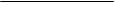 Deer Hunting Seasons/DaysA. 	Expanded Archery Season: There shall be an expanded archery deer hunting season as established under 12 M.R.S. §11401 from the first Saturday following Labor Day until the last day of the extended Muzzleloading Season. A person may not kill and register a deer as an expanded archery season kill during the expanded archery season in an expanded archery area unless that person uses a hand-held bow and broadhead arrow in accordance with 12 M.R.S. §11214, subsection 1, paragraph P. Any person who possesses an archery license under 12 M.R.S. §11403 is eligible to purchase expanded archery permits as provided in 12 M.R.S. §11153. Only 1 expanded archery either-sex permit may be purchased which authorizes the take of either an antlered deer or an antlerless deer; multiple expanded archery antlerless deer permits may be purchased. A person must use expanded archery permit(s) to kill and register a deer as an expanded archery season kill during the expanded archery season in an expanded archery area. A person may not kill and register an antlered deer as an expanded archery antlered deer kill except under the authority of the expanded archery either-sex permit. See Section 16.07-6. for areas open to expanded archery.		B. 	Regular Archery and Crossbow Deer Hunting Season: There shall be an open season for the purpose of hunting deer with a bow and arrow or crossbow, prior to the regular firearm deer season as provided within 12 M.R.S. §11403, starting on the Saturday 30 days prior to the opening day of the regular firearms deer season (including Sundays). The season shall end on the Friday preceding the opening day of the regular firearms deer season.C.	“Youth Deer Hunt”: This hunt is established in accordance with 12 M.R.S. §11402.When the hunt occurs: The youth deer hunt occurs on the Friday and Saturday preceding the residents-only Saturday of the regular deer season.Who may participate and with what methods: During the designated youth deer hunt, holders of a valid junior hunting license may hunt deer with either a firearm, bow and arrow or crossbow and must be in the presence of and under the effective control of an adult supervisor as defined by Title 12 §11108-C.Supervision of a youth hunter: The parent, guardian or qualified adult shall not possess a firearm, bow and arrow or crossbow while accompanying a youth hunter during the youth deer hunt except that the supervisor may carry a handgun pursuant to 25 M.R.S. §2001-A, sub-§2, ¶A-1 but it may not be carried for the purpose of hunting.Deer that may be taken on this day: Only one antlered deer may be taken except that on designated days and in designated WMDs, junior hunters may take an antlerless or antlered deer. Junior hunters may take additional deer if they possess antlerless deer permits. If only a portion of a WMD is designated in accordance with 12 M.R.S. §11152 2-A, junior hunters may take an antlerless or antlered deer but only on designated days and in the designated area of the WMD. Laws that apply on this day: Except as otherwise provided, all laws pertaining to the regular firearm deer season apply on this day.D.	Regular Firearms Deer Hunting Season: The regular firearms deer hunting season shall be from the 4th Monday preceding Thanksgiving to the Saturday following Thanksgiving statewide, as provided within 12 M.R.S. §11401.E.	“Resident’s Only Deer Hunting Day”: This day is established in accordance with 12 M.R.S. §11401 and allows Maine residents to hunt deer on the Saturday preceding the regular firearm deer season with the following exception:“Nonresident Exception to Resident’s Only Deer Hunting Day”: Any nonresident hunter who meets the requirements established in 12 M.R.S. §11401, sub-§1, ¶E must also be able to verify that they meet the qualifications when hunting on the Saturday preceding the first day of the open season on deer. The hunter must carry on their person, verification that the hunter is the lawful owner of 25 acres or more of land in the state and be prepared to provide such proof for inspection by the Commissioner or the Commissioner’s agent upon request. This verification, at a minimum, shall include the name of the hunter, the town, number of acres and may include additional information such as the Map, Plan and Lot number. The department shall provide a form that is available to these landowners and the form must have the necessary information provided and be signed by the landowner. The Commissioner or Commissioner’s agent may inspect the property to confirm legality. This verification shall also be used when registering a deer killed on this day.F.	Muzzleloading Deer Hunting Season: There shall be an open season on deer statewide on the first six hunting days after the regular deer hunting season for the purpose of hunting with a muzzleloading firearm, as provided within 12 M.R.S. §11404. In Wildlife Management Districts (WMDs) 12, 13, 15, 16, 17, 18, 20, 21, 22, 23, 24, 25, 26, and 29 the season extends for an additional 6 hunting days.G.	Crossbow Hunting Exceptions for Hunters with Disability Permits and Persons 65 Years of Age and Older: Hunters who have a special permanent disability permit to hunt with a crossbow pursuant to 12 M.R.S. §10853 sub-§11 and persons 65 years of age and older pursuant to 12 M.R.S. §10953, sub-§1-C, may hunt deer:	(1) 	with a crossbow during the expanded archery or muzzleloader seasons; and	(2)	with a crossbow in expanded archery areas with appropriate expanded archery permits.Antlerless Deer Hunting RestrictionsDefinition of Antlerless Deer: For the purpose of these rules, the term "antlerless deer" means any deer which does not have antlers or any deer which has antlers less than three inches in length measured from the skull.B.	Definition of Antlerless Deer Permit: This permit authorizes a hunter to take an antlerless deer in addition to the statewide annual bag limit of 1 deer as provided within 12 M.R.S. §11501 sub-§1. Persons who receive this permit may use the permit to take only an antlerless deer in the WMD or deer management subunit for which the permit was authorized. A permit holder may take an antlerless deer under the authority of this permit during any open deer season except expanded archery under the provisions that apply during that open season. A hunter must also possess a valid hunting license for the season in which they hunt. Antlerless deer taken under the authority of an antlerless deer permit may be taken before or after any other deer that may legally be taken.C.	When antlerless deer cannot be taken: In the following circumstances a person may not take an antlerless deer:It shall be unlawful for any person to possess an antlerless deer taken by hunting during the regular and muzzleloading seasons on deer, except as provided within paragraph D.(2)	It shall be unlawful to take or attempt to take antlerless deer without a permit during the regular archery and crossbow deer hunting season or during the youth deer hunt in any WMD or deer management subunit that has not been designated as open to antlerless deer hunting without a permit during that season and on that day by the Commissioner.(3)	It shall be unlawful for a person who has been selected for an antlerless deer permit to take or attempt to take antlerless deer outside the WMD or deer management subunit designated on the antlerless deer permit they are assigned.D.	When antlerless deer can be taken: In the following circumstances a person may take an antlerless deer:Within an expanded archery area with the appropriate expanded archery permits and as provided in the areas described within 16.07 (7.);When a person has an antlerless deer permit they may take an antlerless deer only in the WMD or deer management subunit for which the permit is authorized;(3)	During the regular archery and crossbow deer hunting season a hunter may take an antlerless deer without an antlerless deer permit but only in a WMD that has been designated as open to antlerless deer hunting without a permit during this season;(4)	During the regular archery and crossbow deer hunting season a hunter may take an antlerless deer without an antlerless deer permit in the portion of a WMD that has been designated as open to antlerless deer hunting without a permit during this season.(5)	When a person has an antlerless deer permit, they may take an antlerless deer during the regular archery and crossbow deer hunting season, regular firearms deer season and muzzleloading deer hunting season, only in the WMD or deer management subunit for which the antlerless deer permit is authorized;(6)	During the youth deer hunt a youth hunter may take an antlerless deer without an antlerless deer permit only in WMDs that are designated as open to antlerless deer hunting without a permit during this season and on that day; or(7)	During the youth deer hunt a youth hunter may take an antlerless deer without an antlerless deer permit in the portion of a WMD that has been designated as open to antlerless deer hunting without a permit during this season and on that day.(8)	Any qualifying landowner as described within section 16.07-4. & 5. who receives a landowner antlerless deer permit may take an antlerless deer only on land on which they are legally entitled to hunt within the WMD or deer management subunit for which the antlerless deer permit is authorized. (9)	Antlerless deer harvested without a permit in accordance with 16.07-2 (D), 3, 4, 6, and 7 are not additional to the statewide annual bag limit of 1 deer.Application Process for Antlerless Deer PermitsWMD Selection and AssignmentApplicants may apply for an antlerless deer permit in up to two preferred WMDs or deer management subunits but may only receive one permit for one WMD or deer management subunit to hunt within.Selection of permit holders will be done by WMD or deer management subunit. Permittees will be chosen through chance drawings and will be assigned to a WMD or deer management subunit using their preferences as indicated on their application.No person may file more than one application for an antlerless deer permit. Any person who submits more than one application shall be disqualified from the selection of permittees.Except as otherwise provided in Subsection F. each applicant must:Possess a valid Maine hunting license to hunt deer to apply for an antlerless deer hunting permit, andAccurately and completely record the number of his or her valid Maine hunting license on the application. For the purposes of this section, the number of the valid Maine hunting license, is the number of the license originally issued to the individual and not the number of a duplicate license subsequently issued.Each permittee will be assigned to hunt antlerless deer within one of the WMDs for which they applied or a portion of an WMD for which they applied.All WMD or deer management subunit assignments made as a result of the chance drawing will be final.Resident Landowner: Any resident landowner and any member of his immediate family who may hunt without a license, as provided in Title 12, M.R.S. §11108, may apply for a permit to hunt antlerless deer without benefit of a hunting license provided that:They complete a special landowner affidavit provided by the Commissioner, and meet the requirements as established within Title 12, M.R.S. §11108.Antlerless Deer Permit Allocations by WMD or portion of WMDA.	Number of Permits in each WMD and Antlerless Harvest without a Permit During the Youth Hunt and Regular Archery and Crossbow Deer Hunting Seasons: Except as otherwise provided in Sections 16.07- 1 and 6 (expanded archery area antlerless deer permits), the number of antlerless deer hunting permits to be allocated in 2023 for each WMD or deer management subunit shall not exceed the numbers listed below. The WMDs or deer management subunits in which antlerless harvest without a permit is allowed during the Youth Hunt and regular archery and crossbow deer hunting seasons and the days on which antlerless harvest without a permit is allowed during the Youth Hunt are designated below in the “Youth Hunt Antlerless w/out Permit” and “Reg. Archery Antlerless w/out Permit” table columns.
	B.C.	Selection of Permits: Selection of permit holders will be done by WMD or deer management subunit. Permittees will be chosen through one round of chance drawings from among all applicants who have applied for an antlerless deer permit in that WMD or deer management subunit. Permits not distributed through this chance drawing and any permits issued through the lottery that are not purchased by a date specified by the Department will be available for sale in accordance with 12 M.R.S. §11152, sub-§3.D.	Percentage for Residents: Eighty-five percent (85%) of the total number of permits allocated to each WMD or deer management subunit shall be issued to residents if sufficient residents apply.E.	Percentage for Non-Residents: In accordance with 12 M.R.S. §11152 no more than fifteen percent (15%) of the total number of permits allocated to each WMD or deer management subunit shall be issued to non-residents if sufficient non-residents apply.F.	Insufficient Applicants: Once all permits that may be allocated through the lottery system have been allocated, remaining permits will be made available for purchase in accordance with 12 M.R.S. §11152, sub-§3.G.	Disqualification: No person may file more than one application for an antlerless deer permit. Any person who submits more than one application shall be disqualified from the selection of permittees.H.	Deer Management Subunits(1)	Subunit 25a:The island towns of Arrowsic and Georgetown, bounded by the Kennebec, Back, Sasanoa, and Sheepscot Rivers in WMD 25. Islands surrounding Arrowsic or Georgetown that are considered part of WMD 29 are not considered part of subunit 25a.(2)	Subunit 26a:Beginning on the eastern shore of the Penobscot River at the I-395 bridge in Brewer; east on I-395 to US-1A; east on US-1A to the intersection of US-1A and ME-46 in Holden; south on ME-46 to ME-15(US-1) in Orland; east and then southeast on ME-15 to the intersection of ME-15 and ME-199 in Penobscot; south on ME-199 to the intersection of ME-199 and ME-166 in Castine; north on ME-166 to the crossing of Clements Brook in Penobscot; along Clements Brook west to the eastern shore of the Penobscot River in Penobscot; following the eastern shore of the Penobscot River north to the first upstream bridge (ME-175) across the Orland River in Orland; crossing the Orland River and following the western shore of the Orland River south around Gross Point in Orland; following the eastern shore of the Eastern Channel north to the US-1 bridge (Verona Bridge) in Bucksport; following the eastern shore of the Penobscot River north to the I-395 bridge in Brewer. Verona Island is considered part of subunit 26a. However, islands surrounding Verona Island that are considered part of WMD 29 are not considered part of subunit 26a.5.	Application and Allocation Process for Landowner Antlerless Deer PermitsRequirements to apply for Landowner Antlerless Deer Permit Drawing: Any resident landowner and any dependent living in a landowner’s household who may hunt without a license, as provided in Title 12, M.R.S. §11108, may apply for an antlerless deer permit to hunt antlerless deer without benefit of a hunting license provided that:They complete the special landowner antlerless deer permit portion of the antlerless deer permit application; andThey attest that the information provided is true and accurate.The antlerless deer permit number assigned to such landowner or member of their immediate family shall only be valid for land on which they are legally entitled to hunt.Percentage of Landowner Antlerless Deer Permits: Up to 25% of the antlerless deer permits in each WMD or deer management subunit will be available to qualifying landowners in a special drawing in accordance with Title 12, M.R.S. §11152 – 4.Any resident landowner and any dependent living in a landowner’s household is eligible for the landowner antlerless deer permit drawing if the person owns a particular piece of land that is:25 or more contiguous acres in size;is agricultural, forested or undeveloped land; andopen to hunting including hunting by permission.Any shareholder in a corporation which qualifies under the Internal Revenue Service Code as a Chapter S corporation is eligible for the landowner antlerless deer permit drawing if that land is:25 or more contiguous acres in size;is agricultural, forested or undeveloped land; open to hunting including hunting by permission; andthe principle business of the corporation is forestry or agriculture.Dependents of shareholders are not eligible.A landowner applicant must provide the information requested on the special landowner application in addition to completing the standard application.Landowner Antlerless Deer Permit Drawing: Landowner antlerless deer permits will be randomly drawn prior to the general drawing. When an insufficient number of landowner applicants apply in a WMD or deer management subunit for the amount of antlerless deer permits available, all landowner applicants will receive an antlerless deer permit and the remaining permits will be returned to the general drawing. Any landowner applicant who is not drawn in the special landowner drawing will be returned to the pool of applicants for the general permit drawing.Any landowner antlerless deer permit applicant who receives a permit as a result of this drawing and is found to have not met the eligibility requirements will have the permit immediately revoked and will be prohibited from applying for an antlerless deer permit for two years.6.	Expanded Archery Areas Open to Hunting of DeerThe expanded archery deer hunting season will be open only in the following areas:Portion of WMD 24Beginning at the Interstate Highway #95 bridge at the Maine-New Hampshire border in Kittery; then following Interstate Highway #95 easterly to State Route #91 in York; then following State Route #91 southeasterly to U.S. Route #1; then following U.S. Route #1 northeasterly to the north shore of the Cape Neddick River; then following the shore easterly to Shore Road; then following Shore Road northerly to Bourne Lane; then following Bourne Lane westerly to U.S. Route #1; then following U.S. Route #1 northerly to State Route #35 (Summer Street) in Kennebunk; then following State Route #35 southeasterly to State Route #9; then following State Route #9 northerly to the junction of State Route #9 and State Route #208 in Biddeford; then following State Route #208 northwesterly beyond the first intersection of State Route #208 and Meetinghouse Road to the northwest intersection of State Route #208 and Meetinghouse Road; then following Meetinghouse Road southeasterly to Guinea Road; then following Guinea Road southwesterly to Proctor Road; then following Proctor Road westerly to U.S. Route #1; then following U.S. Route #1 southerly to the railroad tracks; then following the railroad tracks northerly to the Biddeford Turnpike Access Road; then following the access road northwesterly to State Route #111; then following State Route #111 southwesterly to Interstate Highway #95; then following Interstate Highway #95 northeasterly to exit #52 (Falmouth Spur); then following Falmouth Spur easterly to the railroad tracks in Portland; then following the railroad tracks northeasterly to Interstate Highway #295 in Freeport; then following Interstate Highway #295 northeasterly to the Androscoggin River bridge in Brunswick; then following the western shore of the Androscoggin River easterly to the western shore of the Kennebec River in Bath; then following the western shore of the Kennebec River southerly to the Atlantic Ocean in Phippsburg; then following the coast of Maine southwesterly to the Maine-New Hampshire border in Kittery; then following the Maine-New Hampshire border northerly to the point of origin at the Interstate Highway #95 bridge across the Maine-New Hampshire border in Kittery.Note: Islands that are part of WMD 24 and connected to the mainland part of the WMD 24 expanded archery area at low tide or by man-made structures are considered part of the WMD 24 expanded archery area.B.	Coastal Islands of WMD 27Coastal islands that are part of WMD 27 and not connected to the mainland part of WMD 27 at low tide or by man-made structures are considered part of the Coastal Islands of WMD 27 expanded archery area.C.	WMD 29Refer to 16.15- WMD 29.D.	Towns of Eliot, Kittery, and South BerwickBeginning at the junction of the Maine-New Hampshire border and the Interstate Highway #95 bridge over the Piscataqua River in Kittery; then following the Maine-New Hampshire border northwesterly and northerly to the State Route #101 bridge in Eliot; then following State Route #101 southeasterly to the junction of Interstate Highway #95; then following Interstate Highway #95 southwesterly to the point of origin at the junction of the Maine-New Hampshire border and the Interstate Highway #95 bridge over the Piscataqua River in Kittery.E.	Towns of Cumberland, Falmouth, North Yarmouth, Portland, Scarborough, South Portland, Westbrook, Windham, and YarmouthBeginning at the junction of Interstate Highway #95 and Broadturn Road in Scarborough; then following Broadturn Road westerly to Holmes Road; then following Holmes Road northeasterly to Beech Ridge Road; then following Beech Ridge Road northerly to Saco Street; then following Saco Street northerly to Main Street in Westbrook; then following Main Street easterly to Bridge Street; then following Bridge Street northerly to Cumberland Street; then following Cumberland Street northwesterly to River Road; then following River Road northwesterly to Anderson Road; then following Anderson Road northeasterly to Hardy Road in Falmouth; then following Hardy Road northeasterly to Duck Pond Road; then following Duck Pond Road easterly to Mast Road; then following Mast Road northerly to Blackstrap Road; then following Blackstrap Road northerly to Skillin Road in Cumberland; then following Skillin Road northeasterly to Blanchard Road; then following Blanchard Road northwesterly to Orchard Road; then following Orchard Road northeasterly to Haskell Road; then following Haskell Road northeasterly to State Route #115 in North Yarmouth; then following State Route #115 southeasterly to the power line corridor; then following the southern edge of the power line corridor northeasterly to the intersection with North Road; then following North Road easterly to Milliken Road; then following Milliken Road northeasterly to West Pownal Road; then following West Pownal Road southerly to Hallowell Road; then following Hallowell Road northeasterly to Royal Road; then following Royal Road southeasterly to Hodsdon Road; then following Hodsdon Road southeasterly to Granite Street; then following Granite Street southeasterly to the railroad tracks in Yarmouth; then following the railroad tracks southwesterly to the Maine Turnpike exit #9 access road in Portland; then following the access road westerly to Interstate Highway #95; then following Interstate Highway #95 southerly to the point of origin at the junction of Interstate Highway #95 and Broadturn Road in Scarborough.F.	Towns of Auburn, Hebron, Lewiston, Lisbon, Minot, and SabattusBeginning at the junction of Interstate Highway #495 and the Androscoggin River in Lewiston; then following the Androscoggin River southerly approximately five miles to a point directly south of the southern terminus of Hatch Road in Lisbon; then overland northerly to the southern terminus of Hatch Road; then following Hatch Road northerly to Ferry Road; then following Ferry Road westerly to Pinewoods Road; then following Pinewoods Road northeasterly to Cotton Road; then following Cotton Road northwesterly and beyond its terminus to the crossing with Salmon Brook; then following Salmon Brook northeasterly to the crossing of Moody Road; then following Moody Road easterly to State Route #196 (Lisbon Street); then following State Route #196 northerly to Littlefield Road; then following Littlefield Road northerly to Lisbon Road in Sabattus; then following Lisbon Road northerly to State Route #126; then following State Route #126 southwesterly to the double Central Maine Power line in Lewiston; then following the power line northwesterly and then westerly to the southwest corner of Gulf Island Pond on the Androscoggin River; then following the power line northwesterly and then westerly to Brighton Hill Road; then following Brighton Hill Road southeasterly to Death Valley Road; then following Death Valley Road southerly to Marstons Hill Road; then following Marstons Hill Road southerly to Center Minot Hill Road; then following Center Minot Hill Road southerly to Garfield Road; then following Garfield Road southeasterly to Minot Avenue; then following Minot Avenue westerly to Merrow Road; then following Merrow Road southeasterly to Hotel Road; then following Hotel Road southerly to Kitty Hawk Avenue; then following Kitty Hawk Avenue southeasterly to Interstate Highway #495; then following Interstate Highway #495 northeasterly to the point of origin at the junction of Interstate Highway #495 and the Androscoggin River in Lewiston.G.	Towns of Augusta, Chelsea, Farmingdale, Gardiner, Hallowell, and West GardinerBeginning at the intersection of State Route #105 and Church Hill Road in Augusta; then following Church Hill Road northerly to Stevens Road; then following Stevens Road westerly to Riverside Drive (U.S. Route #201/State Route #100); then following Riverside Drive southerly to the Central Maine Power lines (south of Sherwood Drive); then following the CMP lines westerly across the Kennebec River and Interstate Highway #95 to the intersection with Old Belgrade Road (State Route #3); then following Old Belgrade Road northwesterly to Civic Center Drive (State Route #8); then following Civic Center Drive southerly to Leighton Road; then following Leighton Road southerly to Old Winthrop Road; then following Old Winthrop Road easterly to Interstate Highway #95; then following Interstate Highway #95 southerly to State Route #126 in West Gardiner; then following State Route #126 easterly to U.S. Route #201; then following U.S. Route #201 southerly to Marston Road; then following Marston Road southerly to Capen Road; then following Capen Road easterly to River Avenue (State Route #24) and easterly to the western shore of the Kennebec River; then following the western shore of the Kennebec River northerly to a point directly west of the Ferry Road boat landing in Chelsea; then crossing the Kennebec River easterly to the Ferry Road boat landing; then following Ferry Road easterly to Hallowell Road; then following Hallowell Road easterly to Cony Road; then following Cony Road northerly until it crosses State Route #105 (South Belfast Avenue) and becomes Church Hill Road at the point of origin at the intersection of State Route #105 and Church Hill Road in Augusta.H.	Towns of Benton, Fairfield, Oakland, Sidney, Waterville, and WinslowBeginning at the intersection of the Kennebec River and Interstate Highway #95 in Fairfield; then following Interstate Highway #95 southerly to the intersection with Messalonskee Stream; then following Messalonskee Stream upstream to the intersection with State Route #23/Middle Road in Oakland; then following Middle Road southerly to Trafton Road; then following Trafton Road easterly to State Route #104 in Waterville; then following State Route #104 southerly to the intersection with the Sidney/Waterville town line; then following the town line easterly to the eastern shore of the Kennebec River; then following the eastern shore of the Kennebec River northerly to the intersection with Chaffee Brook in Winslow; then following Chaffee Brook easterly to the intersection with U.S. Route #201; then following U.S. Route #201 northerly to Carter Memorial Drive; then following Carter Memorial Drive easterly to State Route #137; then following State Route #137 easterly to the intersection with Outlet Stream to the Sebasticook River; then following the western shore of Outlet Stream northerly to the Sebasticook River; then crossing the Sebasticook River to the western shore of the Sebasticook River; then following the western shore of the Sebasticook River northerly to a point directly east of the eastern terminus of Heywood Road; then overland westerly to the eastern terminus of Heywood Road; then following Heywood Road westerly to Benton Avenue; then following Benton Avenue northerly to Interstate Highway #95 in Benton; then following Interstate Highway #95 westerly to the point of origin at the intersection of the Kennebec River and Interstate Highway #95 in Fairfield.I.	Towns of Camden, Owl’s Head, Rockland, Rockport, and ThomastonBeginning at the intersection of U.S. Route #1 and State Route #52 (Mountain Street) in Camden; then following State Route #52 northwesterly to Beaucaire Avenue; then following Beaucaire Avenue westerly to Molyneaux Road; then following Molyneaux Road southwesterly to Melvin Heights Road; then following Melvin Heights Road southeasterly to Upper Mechanic Street; then following Upper Mechanic Street easterly to Mechanic Street; then following Mechanic Street easterly to John Street; then following John Street southeasterly to U.S. Route #1; then following U.S. Route #1 southerly to South Street in Rockport; then following South Street northwesterly to Porter Street; then following Porter Street westerly to State Route #17; then following State Route #17 northerly to Rockville Street; then following Rockville Street westerly to Old Rockland Street; then following Old Rockland Street southerly to Gurney Street; then following Gurney Street westerly to Bog Road in Rockland; then following Bog Road southerly to Mountain Road; then following Mountain Road southeasterly to West Meadow Road; then following West Meadow Road southerly to Thompson Road; then following Thompson Road easterly to Old County Road in Rockland; then following Old County Road southwesterly to Dexter Street in Thomaston; then following Dexter Street southeasterly to U.S. Route #1; then following U.S. Route #1 southwesterly to Buttermilk Lane; then following Buttermilk Lane southerly to the intersection with the Weskeag River; then following the eastern shore of the Weskeag River southerly to the Atlantic Ocean; then following the shore of the Atlantic Ocean easterly and then northerly to the mouth of Great Brook in Camden; then following Great Brook westerly to its intersection with U.S. Route #1; then following U.S. Route #1 southerly to the point of origin at the intersection of U.S. Route #1 and Mountain Street in Camden.J.	Towns of Bangor, Brewer, Hampden, Hermon, Old Town, Orono, and VeazieBeginning at a point on the western shore of the Penobscot River directly east of the eastern terminus of Kincaid Road in Hampden; then overland westerly to the eastern terminus of Kincaid Road; then following Kincaid Road westerly to U.S. Route #1A; then following U.S. Route #1A northerly to Kennebec Road; then following Kennebec Road westerly to the intersection with the Bangor and Aroostook Railroad tracks; then following the railroad tracks northerly to the intersection with State Route #15 in Bangor; then following State Route #15 easterly to Pushaw Road; then following Pushaw Road northerly to Church Road; then following Church Road northeasterly to Essex Street; then following Essex Street northerly to Forest Avenue in Orono; then following Forest Avenue easterly to Stillwater Avenue; then following Stillwater Avenue northerly to Interstate Highway #95; then following Interstate Highway #95 northerly to State Route #43 in Old Town; then following State Route #43 easterly to the intersection with the Stillwater River and the shore of Marsh Island; then following the shore of Marsh Island and the Stillwater River northerly and easterly to the Penobscot River; then following the shore of Marsh Island and the Penobscot River southerly to a point at the confluence of the Penobscot River and Eaton Brook in Brewer; then following Eaton Brook southerly to the intersection of State Route #9; then following State Route #9 westerly to Day Road; then following Day Road southerly to Lambert Road; then following Lambert Road westerly to the intersection with the Bangor Hydro transmission line; then following the transmission line southwesterly to Wilson Street; then following Wilson Street southeasterly to the eastbound lane of Interstate Highway #395; then following the eastbound lane of Interstate Highway #395 westerly to the Maine Electric Power Company transmission line; then following the transmission line southwesterly to the intersection with the railroad tracks; then following the railroad tracks westerly to the intersection with Green Point Road; then following Green Point Road southerly to Wiswell Road; then following Wiswell Road westerly to Elm Street; then following Elm Street westerly to the intersection with Sedgeunkedunk Stream; then following Sedgeunkedunk Stream westerly to the eastern shore of the Penobscot River; then following the eastern shore of the Penobscot River southerly to a point on the eastern shore of the Penobscot River directly east of the eastern terminus of Kincaid Road in Hampden; then crossing the Penobscot River westerly to the point of origin at a point on the western shore of the Penobscot River directly east of the eastern terminus of Kincaid Road in Hampden.K.	Town of CastineThat portion of Castine that is south of Wadsworth Cove, the British Canal, and Hatch Cove, referred to locally as Castine “on-neck.”L.	Town of BucksportBeginning at a point on the eastern side of State Route #15/River Road where the Central Maine Power line right of way intersects State Route #15; then following the right of way northeasterly to a point where it intersects a second CMP right of way extending generally in an east to west direction; then following the second CMP right of way easterly until it intersects Silver Lake Road; then following Silver Lake Road northerly to a point where the road right of way intersects the southern shore of Silver Lake; then following the southern shore of Silver Lake northeasterly and then southeasterly to a point where the shore intersects the access road leading from Central Street to the Silver Lake dam; then following the access road easterly to Central Street; then following Central Street northeasterly to Race Course Road; then following Race Course Road easterly and then easterly beyond its eastern terminus to the northeastern corner of the land of the Penobscot Nursing Home; then following the eastern line of the property of the Penobscot Nursing Home southerly to the CMP right of way; then following the right of way easterly to State Route #46; then following State Route #46 southwesterly to U.S. Route #1; then following U.S. Route #1 approximately 250 meters westerly to the Bucksport/Orland town line; then following the Bucksport/Orland town line southwesterly to the northern shore of the Penobscot River; then following the northern shore of the Penobscot River westerly to a point where the eastern line of the property owned by Hannaford Brothers intersects the northern shore of the Penobscot River; then following the eastern line of the property owned by Hannaford Brothers northerly to U.S. Route #1; then following U.S. Route #1 westerly to Hincks Street; then following Hincks Street northerly to Pond Street; then following Pond Street easterly to Wenbelle Drive; then following Wenbelle Drive northerly to Broadway; then following Broadway easterly to a point where the southeastern corner of property owned by the town and referred to as the Miles Lane Property intersects Broadway; then following the eastern line of the Miles Lane Property northerly to the CMP right of way; then following the CMP right of way easterly to a point where the southeastern corner of land owned by the town and referred to as the New Middle School Property intersects the CMP right of way; then following the eastern line of the New Middle School property northerly to the northeastern corner of the New Middle School Property; then following the northern line of the New Middle School Property westerly to the northwestern corner of the New Middle School Property; then following the western line of the New Middle School Property southerly to the CMP right of way; then following the CMP right of way westerly to a point where Forest Hill Street intersects the CMP right of way; then following Forest Hill Street southerly to Broadway; then following Broadway westerly to Central Street; then following Central Street southerly to School Street; then following School Street northwesterly to MacDonald Street; then following MacDonald Street southerly to Scott’s Lane; then following Scott’s Lane westerly to a point where Scott’s Lane intersects the eastern line of the property owned by Webber Tanks; then following the eastern line of the property owned by Webber Tanks southerly to the southeastern corner of the land owned by Webber Tanks; then following the southern line of the property owned by Webber Tanks westerly to State Route #15/River Road; then following State Route #15 northwesterly to the point of origin at a point on the eastern side of State Route #15/River Road where the Central Maine Power line right of way intersects State Route #15.7.	Open and Closed SeasonsThe area within Prout's Neck: Richmond's Island, Cape Elizabeth Sanctuary described below shall be open to deer hunting with bow and arrow only during any open hunting season that allows archery hunting of deer and during the regular firearms deer season in Cumberland County. The area open to hunting shall be the land comprising 1,600 acres, more or less, situated in said Town of Cape Elizabeth, and bounded as follows: Southeasterly and southerly by the low low watermark of the Atlantic Ocean, westerly by the low low watermark of the Spurwink River, northerly by the Spurwink road, so-called, leading from Spurwink Bridge to Bowery Beach, easterly by a certain private road or way which runs in a southerly direction from the aforesaid Spurwink Road to said Bowery Beach, being the road which runs in front of the dwelling house of one Charles L. Jordan, and along the easterly boundary of land of said Charles L. Jordan, and along the westerly boundary of land of the Great Pond Club, but not including any portion of said Bowery Beach.The area within the Beauchamp Sanctuary situated in Rockport and Camden in the County of Knox: shall be open to archery hunting of deer during any open hunting season that allows archery equipment to be used to hunt deer.The whole of Cranberry Isles in Hancock County: shall be open to the hunting of deer with a shotgun or archery equipment during any open hunting season that allows a shotgun or archery equipment to be used to hunt deer.The area within Drake’s Island and Wells Sanctuaries, situated in the Town of Wells in the County of York: shall be open to the hunting of antlerless deer with a hand-held bow and arrow by permit only during a specified period between November 1 and January 30; permits may be issued by the department to licensed archery hunters authorized by a landowner. Each permit will specify the number and sex of the deer to be taken; eligible persons may obtain more than 1 permit. Deer taken under these permits are in addition to the statewide bag limit. The permit shall designate the timing and any other special conditions deemed necessary. All other laws and rules relating to deer hunting shall apply.The whole of Frenchboro in Hancock County: is open to the hunting of deer during any open deer hunting season. All other laws and rules relating to deer hunting shall apply.Swans Island in the Town of Swans Island in Hancock County: is open to the hunting of deer during any open deer hunting season. All other laws and rules relating to deer hunting shall apply.Marsh Island, situated in City of Old Town in the County of Penobscot: shall be open to the hunting of deer with a handheld bow and arrow by permit only during a specified period between September 1 and December 31; permits may be issued by the department to licensed archery hunters authorized by a landowner. Each permit will specify the number and sex of the deer to be taken; eligible persons may obtain more than 1 permit. Deer taken under these permits are in addition to the statewide bag limit. The permit shall designate the timing and any other special conditions deemed necessary. All other laws and rules relating to deer hunting shall apply.City of Eastport, in the County of Washington, shall be open to a special deer hunt, during a specified 2-week period beginning on November 26, 2018 and ending December 8, 2018. 30 permits will be available to qualified applicants authorizing a potential harvest of up to 90 antlerless deer. The city of Eastport will administer permit selection for city residents and nonresidents, approve specific hunting locations and ensure compliance with city ordinances. Deer taken during this special hunt are in addition to the statewide bag limit. All other laws and rules relating to deer hunting shall apply. The permit from the department to the City of Eastport will authorize restrictions to be placed on types of weapons, bag limits, season timing and length, and any other special conditions deemed necessary.Moose HuntingMoose Hunting Season and DistrictsAreas Closed to Moose Hunting3.	Moose Permits4.	Restrictions5.	Moose Permit Auction6.	Moose Permit Auction by Conservation Organizations7.	Moose Permit Point System8.	Depredation Moose Hunt9.	Adaptive Moose Hunt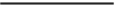 Moose Hunting Season and DistrictsThere shall be an open season for the hunting of moose within Wildlife Management Districts (WMDs) 1, 2, 3, 4, 5, 6, 7, 8, 9, 10, 11, 12, 13, 14, 15, 17, 18, 19, 27 and 28 beginning on the second Monday of October and remaining open for 6 days. In addition, within WMDs 1, 2, 3, 4, 5, 6, 10, 11, 18, 19, 27 and 28, there will be an open season beginning on the Monday following the close of the bear baiting season and remaining open for 6 days.There shall be an open season in WMDs 1, 2, 3, 4, 5, 6, 7, 8, 9, 10, 11, and 19 to begin on the Monday preceding the opening day of the regular firearm deer season and remaining open for 6 days with antlerless only permits being allocated.There shall be an open season for the hunting of moose within WMDs 16, 22, 23, 25 and 26, from the 4th Monday preceding Thanksgiving to the Saturday following Thanksgiving; and the Saturday preceding the first day of this season is an open day for the hunting of moose for residents of the state only.Hunters drawn in the following WMDs may hunt in either WMD during the open season in those WMDs.	a.	WMDs 7 and 13	b.	WMDs 12 and 15	c.	WMDs 14 and 17	d.	WMDs 27 and 28.Areas Closed to Moose HuntingThe following areas located within unorganized townships of Piscataquis County, WELS, shall be closed to moose hunting:That portion of Township 2, Range 9, located within the boundary of Baxter State Park;That portion of Township 6, Range 9, which is not designated as a wildlife sanctuary by Title 12, M.R.S. §12706; andTownship 6, Range 10.Any area closed to hunting by rule of the Department of Conservation, Bureau of Parks and Lands.Moose PermitsFor the purposes of this rule, the following terms have the following meanings:Antlerless moose: means a moose without antlers;Antlered moose: means a moose with antlers; andAny-moose: means a moose of either sex.The number of moose hunting permits to be issued for each WMD shall be as follows:TOTAL: 2,645 antlered / 1,460 antlerlessPercentage to Nonresidents: Eight percent of the total number of permits allocated to each WMD shall be issued to nonresidents.Exemption to the Assigned WMD: Each successful applicant will be assigned to hunt within the WMD of their choice except when the permit quota for that zone has already been filled. In cases where the applicant's first choice of zones has been filled, the applicant will be assigned to hunt in the next unfilled zone of his choice as indicated on his application.All WMD assignments made as the result of the public drawing will be final except as provided within 12 M.R.S. §11110 or within 12 M.R.S. §11154.15.RestrictionsExcept as provided in Section 16.08-8, it shall be unlawful for any person to hunt moose after having killed or registered a moose during the open season of that calendar year.It shall be unlawful for the holder of a moose hunting permit, or his subpermittee, to hunt moose outside the WMD designated on the permit.It shall be unlawful for any permit holder or their subpermittee to hunt, take or possess a moose in violation of the specifications designated on the permit.Moose Permit AuctionA moose permit bid for a department auction permit must be in the form and manner prescribed by the Commissioner.An applicant must be at least 10 years of age to submit a bid as provided within 12 M.R.S. §11154.5.The deadline for accepting a moose permit bid is 5:00 p.m. on February 15th which is not a Saturday, Sunday or holiday at the department office at 284 State Street, Augusta, Maine.If more than one bid is submitted by an applicant, the highest bid is the only official bid.Within 30 days of being awarded the permit, successful applicants must select a hunting zone and make payment to the department for the total bid amount or the permit will be offered to the unsuccessful applicant with the highest bid.The zone assignment made by the department as a result of the successful bidder's choice is final.The moose permit fee will be taken from the bid amount of successful applicants.If two or more individuals bid the same amount in the auction and it is necessary to break the tie in order to award the permit, the following procedure will be used to determine the winner:First, a Maine resident will receive preference over an individual not a resident of Maine.Second, if a tie remains after residence is considered, the winner will be determined by a drawing of lots.If an individual is awarded a permit as a result of the auction and then is drawnin the general permit drawing, the permit will be awarded as a result of the general permit drawing and the bid fee and bid amount will be returned, except that a person may choose to refuse the permit from the general permit drawing and retain the permit issued as a result of the auction. No individual may receive more than one permit as a result of the auction and general permit drawing.Moose Permit Auction by Conservation OrganizationsThis section is written in accordance with 12 M.R.S. §11154.11.Moose auction permits may be made available to nonprofit conservation organizations, or chapters thereof, for auction.Organizations to auction the permits will be selected by competitive bid.The participant will conduct the auction/sale event prior to March 31st.The auction/sale event will be conducted under standards of good faith and commercial reasonableness, and the participant will use its best effort to obtain maximum return.E.	All revenue generated by the auction/sale of the fund-raising permits by a conservation organization will be transferred to the department within 60 calendar days of the event or by June 15th of the permit year, whichever comes first. When permits are sold by auction, auctioneers shall accept only a full bid amount consistent with commercial auction practices.F.	Within 30 days of being awarded the permit, successful applicants must select a hunting zone. The zone assignment made by the department as a result of the successful bidder's choice is final.G.	The moose permit fee will be taken from the bid amount of successful applicants.H.	No individual may receive more than one permit as a result of the auctions and general permit drawing.Moose Permit Point SystemA.	Bonus points are awarded if a person is unsuccessful in obtaining a moose permit through the drawing after having completed all requirements as listed in rule and law.One point shall be awarded for each consecutive year the applicant applies and is not selected for a moose permit.Each bonus point accumulated gives the individual an additional chance in the drawing for which they have legally applied.(3)	Bonus points are awarded for the moose drawing only.(4)	Bonus points are not transferable.		B.	Bonus points are tracked by a person’s name and date of birth. To receive bonus points the applicant must apply using the same name and date of birth each year that they apply.		C.	Each applicant is entered in the drawing and receives a random number for each chance purchased in the current year and one for each bonus point collected.		D.	Bonus Points are forfeited if:A person skips 2 consecutive years in applying for the moose drawing by failing to purchase a chance.A person obtains a permit through the drawing for moose, including any permit obtained as an alternate.A person is selected for a permit and later declines and/or fails to meet the criteria for legally possessing that permit.A person is found to have not legally applied in the current year.A person fails to apply using the same name and date of birth each year that they apply.		E.	Bonus points are NOT forfeited if:An applicant has completed all requirements as listed in rule and law but the application is rejected due to an error by the department or an agent of the department. A bonus point awarded under this criteria is treated like any point earned in section 7-A above.	8.	Depredation Moose HuntLocations: Designated areas within the municipalities of Limestone, Caribou, Woodland, Presque Isle, Fort Fairfield, Washburn, Westfield, Easton, Caswell, and Connor Twp., situated in the County of Aroostook, will be open to the hunting of moose by permit only during a specified period between August 15th and December 31st, annually. The Commissioner will determine the moose hunting season dates and the number of moose hunting permits to be issued. Each permit will specify the number and sex of moose to be taken, the timing of the hunt, and any other special conditions deemed necessary.Persons eligible to participate in the hunt: Thirty (30) moose hunting permits are allocated to disabled veterans to participate in controlled moose hunts under 12 M.R.S. §12402. Each selected disabled veteran will receive an any-moose permit.At least twenty (20) of these permits must be issued to residents who possess a valid disabled veteran hunting license.No more than ten (10) permits must be issued to nonresident disabled veterans who possess a valid big game hunting license.A "disabled veteran" means a person who is a veteran and has a service connected disability evaluated at 50% or more.These permits will be issued in cooperation with the Department of Defense, Veterans and Emergency Management, Maine Veteran's Services to provide logistical support to the selected disabled veterans during their moose hunt.All selections are final: permits may not be transferred or "swapped."Training for eligible participants:Each veteran selected must attend a training session conducted by the department before being issued their moose hunting permit. A selected veteran who fails to attend the required training session will forfeit their permit; forfeited permits will be issued in turn to veterans selected by Department of Defense, Veterans and Emergency Management, Maine Veteran's Services.Other Parameters for the Depredation Moose Hunt:The Commissioner will not issue depredation moose hunting permits referred to in this section during the regular moose hunting season.Moose taken under these permits are in addition to the statewide bag limit. Moose hunting permits issued under this section are exempt from the provisions of Section 7. Moose Permit Point System.All other laws, and rules relating to moose hunting shall apply.9.	Adaptive Management Hunt LocationA.	WMD 4A-North: Beginning at the point where the St. Aurelie Road intersects with the Quebec Border in Big Six township then northerly along the Quebec-Maine border to the point where the American Realty Rd. intersects the Maine-Quebec border in T11RI7 WELS; then following the American Realty Rd. easterly to the Maibec-Connector Rd. (also known as the Thibodeau Connector Rd.) south to the intersection with the Ross Mountain Rd., then east on the Ross Mountain Rd. to the intersection with the St. Juste Connector Rd., then southwesterly to the intersection with the St. Juste Rd., then easterly along the St. Juste Rd. to the intersection with the St. Aurelie Rd., then south along the St. Aurelie Rd. to the intersection with the Caucomgomoc Road. Then westerly along the St. Aurelie Road to the Quebec border, B.	WMD 4A-South: Beginning at the point where the Golden Rd. intersects the Maine-Quebec border in T5R20 WELS; then following the Maine-Quebec border northerly to the point where the St. Aurelie Rd. intersects with the Quebec border in Big Six township: then following the St. Aurelie Rd. easterly to the intersection with the Caucomgomoc Rd., the southeasterly along the Caucomgomoc Rd. to the intersection with the Russell Mountain Rd. then southwesterly along the Russell Mountain Rd. until the junction with the 490 Rd. the southerly along the 490 Rd. to the Golden Rd., then westerly to the start at the Canadian Border. C.	Adaptive Moose Hunt Season Dates and Permit Allocations (1)	The number of permits issued for the 2023 Adaptive Hunt Unit will be as follows: D.	Training for eligible participantsEach hunter selected must attend a training session conducted by the department before being issued their moose hunting permit. A selected hunter who fails to attend the required training session will forfeit their permit. E.	Other Parameters for the Adaptive Management Moose Hunt Al other laws and rules relating to moose hunting shall apply,Bear Hunting1.	General Season2.	Youth Bear Hunting Day3.	Bear Baiting Season4.	Bear Hunting Season with the use of Dogs5.	Bear Bag and Possession LimitGeneral Bear Hunting Season: There shall be an open season on hunting bear annually from the first Monday preceding September 1st to the last day of the regular firearm season on deer, but no later than November 30th.“Youth Bear Hunting Day”: There shall be a youth bear hunting day on the Saturday prior to the opening day of the bear hunting season established under Title 12 §11251 subsection 1, paragraph A.Who may participate and methods allowed: On the designated youth bear hunting day, holders of a junior hunting license may hunt bear with either a firearm, bow and arrow or crossbow and must be in the presence of and under the effective control of a junior hunter supervisor as defined by Title 12 §11108-C.Supervision of a youth hunter: A junior hunter supervisor accompanying a youth on youth bear hunting day may not possess a firearm, bow and arrow or crossbow while the youth is participating in the bear hunt except that the supervisor may carry a handgun pursuant to 25 M.R.S.§2001-A, sub-§2, ¶A-1 but it may not be for the purpose of hunting.C.	The use of dogs is prohibited.D.	Laws that apply on this day: Except as otherwise provided, all laws pertaining to the general bear hunting season established within these rules apply on this day.Bear Baiting Season: There shall be an open season during which bait may be used to hunt bear annually from the first Monday preceding September 1st running for 4 weeks. For the purposes of this rule, hunting bear with the use of bait includes hunting from an observation stand, blind or other location which overlooks any bait or food; except standing crops and foods that have been left as a result of normal agricultural operations or natural occurrence.Bear Hunting Season with the Use of Dogs: There shall be an open season on using a dog or dogs in conjunction with bear hunting starting on the 3rd Monday of the open bear hunting season and running through the Friday preceding the regular deer hunting season.5.	Bear Bag and Possession Limit: The bag limit on bears taken by hunting is one bear per year. A person may not hunt bear after that person has killed or registered a bear by hunting during that calendar year. A person may not possess more than 2 bears in any calendar year, except a person may keep more than two legally obtained bear in that person’s home or as otherwise provided in law.Wild Turkey HuntingSpring SeasonWMDs Open to HuntingSeason/WMD RestrictionsPermitsBag LimitsLegal Weapons / MethodsYouth Spring Wild Turkey Hunting DayWMDs Open to HuntingWMDs 1-29 as described within section 16.15 are open for spring wild turkey hunting with the following restrictions:SeasonThere shall be an open spring season beginning on the Monday closest to May 1st and continuing for five consecutive weeks for the hunting of wild turkey.PermitsAny person who possesses a big game, small game, or an archery license as provided in 12 M.R.S. §11109 may purchase a wild turkey hunting permit that allows the hunting of turkeys in both the spring and fall seasons. A person who purchases a crossbow permit in conjunction with one of the above mentioned licenses may hunt with a crossbow for wild turkey in the spring season only as provided within 12 M.R.S. §11701.Bag LimitsThe bag limit for wild turkey during the spring season is two bearded wild turkeys per permit holder. A hunter may take up to two bearded wild turkeys but cannot exceed an individual WMD bag limit, the order in which they are taken does not matter. Bag limits in specific WMD’s will be as follows:One bearded wild turkey in WMDs 1-6 and 8.Two bearded wild turkeys in WMDs 7 and 9-29.Legal Weapons / MethodsWeaponsShotgun gauges 10 through 20 using shot sizes 4 through 6 inclusive, or mixed loads that include shot sizes 4 through 7. In addition, shotgun gauges 10 through 28, including .410, may be used with shot sizes 7 through 9 in Tungsten Super Shot (TSS).Bow and arrow or crossbow may be used to hunt wild turkeys during the spring season.MethodsA person may not take a turkey while the turkey is in a tree.See other prohibitions on turkey hunting as provided within Title 12 §11801.Youth Spring Wild Turkey Hunting DayOn the designated youth spring wild turkey hunting day, only holders of a valid junior hunting license may hunt wild turkey with either a firearm, bow and arrow or crossbow and must be in the presence of and under the effective control of a junior hunter supervisor as defined by Title 12 M.R.S. §11108-C. The junior hunter supervisor shall not possess a firearm, bow and arrow or crossbow while accompanying a youth hunter on youth hunting day except that the supervisor may carry a handgun pursuant to 25 M.R.S. §2001-A, sub-§2, ¶A-1 but it may not be for the purpose of hunting.The youth spring wild turkey hunting day occurs on the Saturday preceding the opening day of the spring wild turkey hunting season.Except as otherwise provided, all laws pertaining to hunting during the open spring season on wild turkey apply on this day.Fall SeasonWMDs Open to HuntingSeasonPermitsBag LimitLegal Weapons / MethodsRequirements for Landowner PrivilegeAdditional Landowner ProvisionsYouth Fall Wild Turkey Hunting Day	7.	WMDs Open to HuntingWMDs 6, 7, 8, 10, 11, 12, 13, 14 and 15 – 29 as described within section 16.15 are open for fall wild turkey hunting.	8.	SeasonThere shall be an open fall season from the Monday closest to the 17th of September to November 7th for wild turkey hunting in WMD’s open to fall wild turkey hunting, except WMD’s listed as closed to fall turkey hunting as described within 16.10-7.9.	PermitsAny person who possesses a hunting license, small game hunting license or an archery license as provided in 12 M.R.S. §11109 may purchase a wild turkey hunting permit that allows the hunting of turkeys in both the spring and fall seasons.	10.	Bag LimitThe bag limit for wild turkey during the fall season is five wild turkeys of either sex and any age per permit holder. A hunter may take up to five wild turkeys but cannot exceed an individual WMD bag limit, the order in which they are taken does not matter. No more than two wild turkeys may be harvested per permit holder per day. Bag limits in specific WMD’s will be as follows:11.	Legal Weapons / MethodsWeapons:Bow and arrow;Shotgun gauges 10 through 20 using shot sizes 4 through 6 inclusive; or using mixed loads that include shot sizes 4 through 7. In addition, shotgun gauges 10 through 28, including .410, may be used with shot sizes 7 through 9 in Tungsten Super Shot (TSS);(3)	Crossbow (for years 2020, 2021 and 2022).MethodsA person may not take a turkey while the turkey is in a tree.See other prohibitions on turkey hunting as provided within Title 12 §11801.12.	Requirements for Landowner Privilege: Any private landowner is eligible to hunt wild turkeys on their own land without a turkey hunting permit if:That person owns a particular piece of land that is 25 or more contiguous acres in size and is located within a WMD open to turkey hunting and designated for the season that they wish to hunt;That person is permanently domiciled on that land;The land is managed for the raising and selling of dairy, dairy products, or beef cattle; andThe land is open to hunting including hunting by permission.13.	Additional Landowner ProvisionsAny family member permanently domiciled on that land is also eligible to hunt wild turkeys on that land without a permit.All other laws and rules of that open season including bag limits, weapon restrictions and tagging and reporting requirements will apply.A landowner must provide proof of eligibility if requested by an agent of the commissioner.Landowners and eligible family members may hunt any and all open days of the open wild turkey hunting seasons, this also allows youth hunters who are eligible family members of the landowner to participate on the youth wild turkey hunt day. 14.	Youth Fall Wild Turkey Hunting DayOn the designated youth fall wild turkey hunting day, only holders of a valid junior hunting license may hunt wild turkey with either a firearm, bow and arrow, and must be in the presence of and under the effective control of junior hunter supervisor as defined by Title 12 M.R.S. §11108-C. The junior hunter supervisor shall not possess a firearm, bow and arrow or crossbow while accompanying a youth hunter on youth hunting day except that the supervisor may carry a handgun pursuant to 25 M.R.S. §2001-A, sub-§2, ¶A-1 but it may not be for the purpose of hunting.The youth fall wild turkey hunting day occurs on the Saturday preceding the opening day of the fall wild turkey hunting season.Except as otherwise provided, all laws pertaining to hunting during the open fall season on wild turkey apply on this day.16.11	Migratory Game Bird Hunting1.	Scope and General Prohibition2.	Hunting Methods3.	Transportation4.	Possession for the Purpose of Processing, Transportation or Storage5.	Termination of Possession6.	Wounded Live Migratory Game Birds7.	Possession of Plumage8.	Wanton Waste of Migratory Game Birds9.	Seasons, Daily Bag Limits, and Possession Limits for Migratory Game Birds10.	Youth Waterfowl Hunt11.	Special Falconry Season12.	North, South and Coastal Waterfowl Zone Lines and Sea Duck Hunting Area Defined13.	Duck Stamp Required14.	Nontoxic Shot RequirementsScope and General ProhibitionFor the purpose of this section, migratory game birds include and are limited to the following species: rails, gallinules, woodcock, snipe, geese, brant, wild ducks, and sea ducks (eider, scoter, and long-tailed duck).Except as expressly provided in these regulations or by statute or other regulation, it shall be unlawful to hunt, capture, kill, take, possess, transport, buy, or sell any migratory game bird or part thereof.Hunting MethodsIt shall be lawful to hunt migratory game birds by the aid of:dogs;artificial decoys;manually or mouth-operated bird calls;with bow and arrow;crossbow;by the practice of falconry; orwith shotgun (not larger than No. 10 gauge and incapable of holding more than three shells) fired from the shoulder.every other method is unlawful.It shall be lawful to hunt migratory game birds from floating craft (except a sinkbox), including those capable of being propelled by motor, sail and wind, or both, only when:the motor of such craft has been completely shut off and/or the sails furled, as the case may be; and(2)	the progress or motion of the craft in the water has ceased and the craft is drifting, beached, moored, resting at anchor, or is being propelled solely by paddle, oars, or pole.It shall be lawful to use a motor or sail on a craft as a means of retrieving or picking up dead or injured birds.All migratory game birds, including waterfowl, may be taken on or over standing crops (including aquatics), flooded standing crops, flooded harvested crop lands, grain crops properly shucked on the field where grown, or grains found scattered solely as a result of normal agricultural planting or harvesting and in addition, all migratory game birds, except waterfowl, may be taken on or over lands where shelled, shucked, or unshucked corn, wheat or other grain, salt or other feed has been distributed or scattered solely as a result of valid agricultural operations or procedures.TransportationAny person, without a permit, may transport lawfully killed and possessed migratory game birds into, within, or out of any state, or export such birds to a foreign country during and after the open seasons in the State where taken, subject to the conditions and restrictions specified in this part.If such birds are dressed, one fully feathered wing must remain attached to each bird so as to permit species identification while being transported between the place where taken and the personal abode of the possessor or between the place where taken and a commercial preservation facility. Any package or container in which such birds are transported shall have the name and address of the shipper and of the consignee and an accurate statement of the numbers and kinds of birds contained therein clearly and conspicuously marked on the outside thereof.Possession for the Purpose of Processing, Transportation, or StorageNo hunter who legally takes and possesses any migratory game birds shall place or leave any such birds in the custody of any other person for picking, cleaning, processing, shipping, transportation, or storage (including temporary storage) unless such birds have a tag attached signed by the hunter stating his address, the total number and kinds of birds, and the date such birds were killed.No person may receive or have in custody any migratory game birds belonging to another person unless such birds are tagged as provided above.No hunter who legally takes and possesses any migratory game birds shall place or leave such birds at any place for storage (including temporary storage) other than at his personal abode unless such birds are tagged as provided above. Legally possessed migratory game birds being transported in any vehicle as the personal baggage of the possessor shall not be deemed to be in storage or temporary storage.Any commercial picking establishment or cold-storage or locker plant receiving, possessing, or having in custody any migratory game birds shall maintain accurate records showing the numbers and kinds of such birds, the dates received and disposed of, and the names and addresses of the persons from whom such birds were received and to whom such birds were delivered. The records required to be maintained shall be retained by the person or persons responsible for their preparation and maintenance for a period of 1 year following the close of the open season on migratory game birds prescribed for the state in which such picking establishment or cold-storage or locker plant is located.Termination of PossessionFor the purposes of this part, the possession of birds legally taken by any hunter shall be deemed to have ceased when such birds have been delivered by the hunter to a post office, a common carrier, or a commercial cold-storage or locker plant for transportation by the postal service or a common carrier to some person other than the hunter.Wounded Live Migratory Game BirdsEvery migratory game bird wounded by hunting and reduced to possession by the hunter shall be immediately killed and become a part of the daily bag limit.Possession of PlumageAny person, without a permit, may possess and transport for his own use the plumage and skins of lawfully taken migratory game birds.Wanton Waste of Migratory Game BirdsNo person shall kill or cripple any migratory game bird pursuant to this regulation without any visible means to retrieve and without making a reasonable effort to retrieve the bird and include it in his daily bag limit. The shooting of crippled waterfowl from a motorboat under power will be permitted on those coastal waters and all waters of rivers and streams lying seaward from the first upstream bridge.	9.	Seasons, Daily Bag Limits, and Possession Limits for Migratory Game BirdsWebless Migratory BirdsB.	Ducks (including Black Ducks, Scaup, Pintails, Mergansers, Scoters, Eiders, Long-tailed ducks and American Coots)  *EXCEPT AS NOTED BELOW SEE (F. -  Exceptions) *C.	BrantD.	CrowsE.	Geese*F.	Exceptions10.	Youth Waterfowl HuntSpecial Regulations for Youth Waterfowl Hunt Days: On the designated youth waterfowl hunt days, holders of a valid junior hunting license may hunt waterfowl with a shotgun in accordance with 12 M.R.S. §11214 §1. F. and §1. N., bow and arrow or crossbow and must be in the presence of and under the effective control of a junior hunter supervisor as defined by Title 12 §11108-C. State and Federal migratory bird hunting stamps are not required for youth hunters who hunt migratory game birds. Exceptions If a hunter is 16 years of age and possesses a junior hunting license, they must possess a valid Federal migratory bird hunting stamp. If a hunter is 16 years of age and possess an adult hunting license, they must obtain both the Federal migratory bird hunting stamp and a state migratory waterfowl permit. The junior hunter supervisor shall not possess a firearm, bow and arrow or crossbow while accompanying a youth hunter on youth hunting days except that the supervisor may carry a handgun pursuant to 25 M.R.S. §2001-A, sub-§2, ¶A-1 but it may not be carried for the purpose of hunting.When a youth hunt day occurs during the early Canada Goose season, the adult may hunt for Canada Geese only.Bag Limits for Youth Hunt DayAll laws pertaining to the waterfowl hunting season apply including the species specific bag limits as outlined above. Youth day hunters may not take more than 6 ducks. No more than 3 scoters, 3 eiders, or 3 long-tailed ducks or 4 in the aggregate may be taken as part of the 6-bird daily limit and will count towards the 6 ducks. In addition to the 6-bird daily bag limit youth can also take up to 5 mergansers and 5 American coots.11.	Special Falconry SeasonIn addition to the regular migratory bird season there shall be a special falconry season on ducks, mergansers and American coots:NORTH ZONE: Dec. 18, 2023 through Feb. 7, 2024COASTAL and SOUTH ZONE: Jan. 10 through Mar. 1, 2024Falconry season daily bag and possession limits for all permitted migratory game birds shall not exceed 3* and 9* birds respectively, singly or in the aggregate.*all species restrictions apply.12.	North, South and Coastal Waterfowl Zone Lines and Sea Duck Hunting Area DefinedNorth/South Waterfowl Zone Line: Maine-New Brunswick border in Baileyville, Maine west along Stony Brook to Route 9 in Baileyville. West along Route 9 to Route 15 in Bangor. West along Route 15 to I-95 in Bangor. Southwest along I-95 to Route 202 (Exit 109A) in Augusta. Southwest along Route 202 to Route 11 in Auburn. Southwest along Route 11 to Route 110 in Newfield. West along Route 110 to Maine-New Hampshire border.Coastal Zone Line: Maine-New Brunswick border in Calais at the Route 1 bridge, south along Route 1 to the Maine – New Hampshire border in Kittery.Sea Duck Hunting Area: All coastal waters and all waters of rivers and streams seaward from the first upstream bridge. In all other cases, sea ducks may be taken only during the regular duck season dates and are part of the regular duck bag limits.13.	Duck Stamp RequiredState and federal law requires that persons 16 years of age or older shall have on his/her person; an unexpired federal migratory bird hunting stamp (validated by his/her signature written across the face of the stamp in ink) and a valid state migratory waterfowl permit to hunt any migratory waterfowl (wild ducks, geese or brant); except that no such stamp shall be required for the taking of migratory waterfowl by Federal or state institutions or official agencies, or for propagation, or by the resident owner, tenant, or share cropper of the property or officially designated agencies of the Department of the Interior for the killing, under such restrictions as the Secretary of the Interior may by regulation prescribe, of such waterfowl when found injuring crops or other property. Any person to whom a stamp has been sold shall upon request exhibit such stamp for inspection to any officer or employee authorized to enforce the provisions of this paragraph.14.	Nontoxic Shot RequirementsThe hunting of wild ducks, geese, brant, rails, and American coots with firearms shall be restricted to the use of ammunition loaded with nontoxic shot.The use or possession of ammunition loaded with other than nontoxic shot while hunting wild ducks, geese, brant, rails, or American coots shall be prima facie evidence of hunting in violation of this rule.Nontoxic shot means any shot type that does not cause sickness and death when ingested by these birds and is approved for use by the Director, U.S. Fish and Wildlife Service. The U.S. Fish and Wildlife Service list of approved shot is located at https://www.fws.gov/le/pdf/50_CFR_20.pdf.16.12	Upland Game and Furbearing Animal HuntingGeneral Prohibition on Possession of Wild Birds and AnimalsLimitsKeeping Upland Game and Furbearing Animals AliveHunting Seasons, Daily Bag and Possession Limits for Upland GameGray SquirrelsOpen Seasons for the Hunting of Furbearing AnimalsRaccoon HuntingRaccoon Dog Field TrialsGeneral Prohibition on Possession of Wild Birds and AnimalsIt shall be unlawful for any person to have in possession, at any time, any wild bird or wild animal, or part thereof, taken in violation of these regulations. There shall be a closed season for the hunting or trapping of any wild bird or wild animal for which an open season is not herein specifically provided or is provided by law.2.	LimitsNo person shall hunt, trap or have in their possession at any time more than the numerical limits of any given species of upland game or furbearing animal which are specifically set forth in these regulations.	3.	Keeping Upland Game and Furbearing Animals AliveNo person shall keep alive any upland game or furbearing animal which such person has taken, whether by hunting or trapping, except in accordance with the provisions of 12 M.R.S. §12152 and §12763, as amended, providing, among other things, for the issuance of permits for such purposes by the Commissioner of Inland Fisheries and Wildlife.	4.	Hunting Seasons, Daily Bag and Possession Limits for Upland GameGray SquirrelsNo person shall hunt or trap gray squirrels on any land which have been dedicated as a public or private park or which are within the limits of compact or built-up portions of any city or town.Statewide Seasons for the Hunting of Furbearing AnimalsRaccoon HuntingRaccoons may be hunted at night in accordance with 12 M.R.S. §11901 during the open season only when the hunter:Is accompanied by a dog,Uses a flashlight to locate raccoons that are treed, or held at bay, by a dog(s), andIs in possession of, and uses a rifle, pistol, or revolver of no greater power or caliber than one which uses .22 caliber long rifle ammunition; the firearm is to be loaded only when being used to dispatch a raccoon that is treed or held at bay by a dog(s).Raccoon Dog Field TrialsScope of RulesThese rules shall be applicable only to raccoon dog field trials as authorized in Title 12, M.R.S., Sections 12051 and 12054. Nothing in these rules shall in any way restrict or regulate the use of dogs by licensed hunters in taking raccoons during the open raccoon hunting season.DefinitionThe term "raccoon dog field trial" means any organized competition designed primarily to measure the performance of hounds which have been bred and/or trained for the purpose of trailing and treeing raccoons.Field Trial EventsRaccoon dog field trials may include, and shall be limited to, the following events:Night huntsWater racesDrag racesTreeing contestsWritten Notification RequirementsNo organization shall conduct a raccoon dog field trial without first filing written notice of intent with the Department of Inland Fisheries and Wildlife.Each notice of intent to conduct a raccoon dog field trial shall be filed with the department at least 10 days prior to the field trials.Each notice of intent shall include the name of the organization which will be conducting the field trial; the name of at least one of the officers of the organization; the date, time and location of the field trial; and the types of events which will be run during the field trial.Night Hunt RestrictionsA night hunt may be included as part of a raccoon dog field trial only if the hunt is licensed by UKC (United Kennel Club), AKC (American Kennel Club), NKC (National Kennel Club), ACHA (American Coon Hound Association) or PCA (Professional Coonhunters Association), and is conducted in strict accordance with UKC, AKC, NKC, ACHA, or PCA rules.16.13	Protocol for Big Game Registration Station & Furbearer Registration Agents1.	Scope2.	Establishment of Big Game Registration Agents and Operation of Stations3.	Establishment of Fur Registration Agents and Operations of Stations4.	How to Apply to Become a Big Game Registration or Fur Registration Agent:5.	Approval6.	Operating Agreement7.	Operating Standards for Stations8.	Performance Standards for Agents9.	Termination of Agent Services10.	Furbearing Animal Possession, Transportation and Registration Requirements for TrappersScope: The rules in this section shall be applicable to the establishment and the operation of registration (tagging) stations for big game and furbearing animals as required by law.Establishment of Big Game Registration Agents and Operation of StationsSelection of Agents and Stations: Big game registration agents and their respective stations shall be selected by the Commissioner on the basis of need, and the ability to perform the function of a registration agent as outlined in the station agreement. However, only one station shall be established per city or town, except when it is determined by the Commissioner that more than one big game registration agent is required to adequately service the hunting public. The need for additional agents shall be determined upon the following considerations:Number and location of major access routes within the city or town;Location of existing big game registration agents;Deer, bear, moose and wild turkey registration levels; and(4)	Areas with special deer hunting restrictions.Establishment of Fur Registration Agents and Operations of StationsSelection of Agents and Stations: Fur tagging registration agents shall be established by the Commissioner on the basis of need and for added support to department staff.Location of Fur Registration Agents: Agents shall be located so as to provide registration stations at strategic locations throughout the state. All selections shall be based upon the following considerations:Location of applicants in relation to the major access routes within the various sections of the state;Location of applicants in relation to other fur registration agents. New fur registration agents shall be a minimum of 20 airline miles from an existing agent;Location of applicants in relation to major fur buyers; andFur harvest characteristics of the various sections of the state.Availability of personnel and facilities required to register large lots of fur in an efficient and confidential manner.How to Apply to Become a Big Game or Fur Registration AgentIndividuals interested in becoming an agent shall contact the district game warden and regional wildlife biologist within whose district they wish to operate the station. When the need exists for a new station in a particular town, interested individuals will be given an application which must be accurately completed and returned to the Commissioner by July 1st of the year in which the applicant wishes to become established as an agent. The Commissioner may waive this deadline if the need for another agent is identified and the deadline cannot be met.ApprovalCredit Checks: Each agent applicant must demonstrate creditworthiness by allowing the department to perform credit checks with any credit organization and provide any other supplemental information deemed necessary by the Commissioner for this purpose.District Warden and Regional Wildlife Biologist Approval: For bear, deer, moose, turkey and fur registration stations, the district game warden and the regional wildlife biologist shall approve the request prior to recommending approval for a new station. The Commissioner makes the final decision.Operating AgreementBusinesses or individuals must enter into a written agreement using the form prescribed by the department in order to become a big game registration and/or tagging agent. The operating agreement shall include the following:The location of the station.Operating standards for the station and performance standards for the agents.Minimum registration requirements.Statement that explains the agent is prohibited from holding a trapping or hide buyers license.Operating Standards for StationsBig Game Registration Agents:Minimum time of operation – 8:00 A.M. to 6:00 P.M.Minimum days of operation - Monday through SaturdayFur Registration AgentsDates open for operation: Agents must be available to register fur from the start of the land (fall) trapping season to ten days following the close of the beaver trapping season. At a minimum agents must be open to tag fur by appointment and respond to trapper’s requests within 48 hours.During the 10-day timeframe after the close of the beaver trapping season the agent must be available to tag fur for at least 4 contiguous hours each day (excluding Sundays) and if necessary schedule appointments to tag fur after normal business hours and on weekends.Performance Standards for AgentsComplying with Laws: Agents designated by the Commissioner for the purpose of operating big game and/or fur registration stations shall be responsible for complying with all pertinent laws, regulations, and performance agreements regarding the registration of big game animals as referenced within 12 M.R.S. §12301-A.Training Requirements: Agents must ensure that staff will be properly trained to complete registration for customers according to the department requirements and that customers will be serviced in a timely, helpful and courteous manner by all staff working for the station.Electronic Services Maintained: Agents must maintain internet connectivity and a device to enter electronic data at the station location.Submission of Funds: Funds owed to the department must be paid according to the agreement.No Transfer of AgreementsAgreements regarding the operation of big game or fur registration stations are not transferable to another individual, location, business or corporation.Termination of AgreementAll agreements with big game and fur registration agents shall remain in effect until:The agent no longer wishes to operate a registration station at the agreed upon location and terminates the agreement with the Commissioner;The agent changes the location of the station;The agent sells or leases the station location to another person;The designation is terminated by the Commissioner for failure to comply with pertinent laws, regulations, and performance agreement;The designation is terminated by the Commissioner because of changing conditions, circumstances, or legal requirements;The agent acts in an incompetent, fraudulent or negligent manner and thereby represents the department in an unprofessional manner;The agent fails to meet minimum training qualifications, or fails to maintain internet access and a means to access it to provide electronic tagging.The agent fails to pay funds owed to the department in a timely manner.Termination of Agent ServicesWhen the Commissioner determines that an agency agreement will be terminated, the Commissioner will notify the agent in writing. Immediately upon termination of the agreement, the agent must return all materials, records and supplies provided by the department as part of the agent sales program, and shall remit any remaining balance of moneys owed to the department. In this regard, the agent shall follow any directions provided by the Commissioner. The Commissioner's notice shall explain the reason for the termination of services by providing a specific factual basis if applicable. If the agent wishes to contest the termination, the agent must appeal to the Commissioner in writing within 10 days, specifying all areas of disagreement with the notice. The agent may supplement the appeal with written statements. After reviewing the appeal, the Commissioner may decide to take no further action, maintaining the original termination; or the Commissioner may modify the termination in any manner determined to be appropriate in the Commissioner's discretion. Pending the determination, the original termination will remain in effect and the agent will be suspended from the program. The Commissioner's determination is final.Furbearing Animal Possession, Transportation and Registration Requirements for TrappersIt shall be unlawful for any person to possess, sell, give away, buy, accept a gift, offer for transportation or transport out of the State of Maine the pelt of any fox, bobcat, marten, fisher, coyote, beaver, mink or otter unless each pelt receives a permanent fur tag. The tag utilized for otter and bobcat will be a CITES tag which must be affixed by a game warden or a biologist. Coyotes can be gifted without a permanent fur tag, if a tag is attached to coyote with the following information: person’s name who harvested the coyote, hunting or trapping license number of the person who harvested the animal, harvest method (hunt or trap), harvest date, and harvest town. This information must be presented accurately to the tagging agent when the animal is registered. Coyote must be registered and a permanent fur tag affixed prior to being bought, sold, offered for transport out of state or transported out of state.Transportation of furbearing animals prior to tagging: Notwithstanding this regulation, any person who lawfully possesses the untagged pelt of any fox, bobcat, marten, fisher, coyote, beaver, mink or otter may transport that pelt within the jurisdiction of the state for purposes of pelt preparation and tagging. Registration of furbearing animals: The pelts of all fox, bobcat, marten, fisher, coyote, beaver, mink and otter must be presented to a warden, or other agent of the Commissioner, and each pelt legally presented shall be registered. All information requested relating to the taking of each pelt shall be accurately and truthfully reported. A fee of 25¢ may be charged for each pelt that is registered.Time to register furbearing animal pelts taken by hunting and trapping: The pelts of all fox, bobcat, marten, fisher, coyote, beaver, mink and otter must be presented for tagging within ten days after trapping season closes for that species. If there is an extended trapping season for that species, tagging is required 10 days after the end of the close of the extended season. Ten days following the close of the open trapping season, it shall be unlawful for any person to possess the pelt of any fox, bobcat, marten, fisher, coyote, beaver, mink or otter, which does not have attached to it the necessary tag.Exception for bobcat and otter: all bobcat taken during the open bobcat hunting season shall be presented for tagging, by the person who harvested the bobcat, within 10 calendar days of harvesting the animal; and all otter taken between January 1 through April 30 must be tagged within 10 calendar days of harvesting the animal.Mandatory Submission of TeethSee section 16.07 for mandatory tooth collection for certain species.Pelts from another state, country or province: The pelts brought into Maine from any other state, country, or province must bear the official stamp, tag, or seal of that state, country, or province. Any such pelt that comes into this state from any other state, country, or province which does not require an official stamp, tag, or seal must be registered in accordance with this section by the person possessing the pelt. The fee for registering such imported pelts may be 25¢ for each pelt that is registered. Licensed taxidermists who import tanned pelts of species that Maine does not require to be registered, for the purpose of taxidermy are exempt from the provisions of this paragraph.16.14	Snapping TurtlesThere is a closed season on the taking of snapping turtles for commercial purposes as referenced within 12 M.R.S. §12159.The taking of snapping turtles from the wild in Maine is allowed without a permit for personal purposes, with a possession limit of up to 2 specimens only, and in a manner consistent with 12 M.R.S. §12152, sub-§1-B.16.15	Wildlife Management Districts (WMDs)WMDs are delineated, geographical sections of the State that have similarities in biological and geophysical characteristics and are utilized to manage wildlife species’ populations on a more localized scale. There shall be twenty-nine (29) WMDs:WMD 1. [North Maine Woods – Upper St. John River Valley]Note: Boundary description begins at the southwest corner of WMD 1, and proceeds clockwiseDistrict 1 shall be that portion of the state located within the following bounds:Beginning at the point where the American Realty Rd intersects the Maine Quebec border in T11R17 WELS; then following the Maine-Quebec border northerly to the Maine-New Brunswick border; then following the Maine-New Brunswick border southeasterly to the point where the St. John River and the St. Francis River and the Maine-New Brunswick border meet in St. Francis; then following the eastern shore of the St. John River southwesterly to the Allagash River in Allagash Plt; then following the eastern shore of the Allagash River and the eastern shore of the lakes formed on the Allagash River; southwesterly to the American Realty Rd bridge across the Allagash River in T11R13 WELS; then following the American Realty Rd westerly to the point of origin at the Maine-Quebec border in T11R17 WELS.WMD 2. [North Maine Woods – Clayton Lake to St. Francis]Note: Boundary description begins at the southwest corner of WMD 2, and proceeds clockwiseDistrict 2 shall be that portion of the state located within the following bounds:Beginning at the bridge where the American Realty Rd crosses the Allagash River in T11R13 WELS; then following the eastern shore of the Allagash River and the eastern shore of the lakes formed on the Allagash River northeasterly to the St. John River in Allagash Plt; then following the eastern shore of the St. John River northeasterly to the St. Francis River and the Maine-New Brunswick border in St. Francis; then following the Maine-New Brunswick border northeasterly to the International Bridge in Fort Kent; then following U.S. Route #1/State Highway #161 northeasterly to State Highway #11 in Fort Kent; then following State Highway #11 southerly to the Garfield Rd in Ashland; then following the Garfield Rd westerly to the American Realty Rd in Ashland; then following the American Realty Rd westerly to the point of origin at the bridge across the Allagash River in T11R13 WELS.WMD 3. [Northern Aroostook County Farmland]Note: Boundary description begins at the southwest corner of WMD 3, and proceeds clockwiseDistrict 3 shall be that portion of the state located within the following bounds:Beginning at the junction of the Beaver Brook Rd, and State Highway #11 in Nashville Plt; then following State Highway #11 northwesterly to State Highway #161 in Fort Kent; then following U.S. Route #1/State Highway #161 in Fort Kent; then following U.S. Route #1/ State Highway #161 westerly to the International Bridge at the Maine-New Brunswick border in Fort Kent; then following the Maine-New Brunswick border easterly and southerly to State Highway #229 in Limestone; then following State Highway #229 westerly to U.S. Route #1A in Limestone; then following U.S. Route #1A northerly to State Highway #89 in Limestone; then following State Highway #89 southwesterly and then southerly to U.S. Route #1 in Caribou; then following U.S. Route #1 southerly to State Highway #89 (High Street) in Caribou; then following State Highway #89 (High Street) westerly to Main St in Caribou; then briefly following Main St in Caribou to State Highway #161 (Herschel St);then following State Highway #161 (Herschel St) westerly to Prospect St; then following Prospect St southerly to State Highway #161 (Sweden St); then following State Highway #161 (Sweden St) westerly to State Highway #228 (Woodland Rd); then following State Highway #228 (Woodland Rd) westerly to the High Meadow Rd in Perham; then following the High Meadow Rd westerly to the Beaver Brook Rd in Perham; then following the Beaver Brook Rd southwesterly to the point of origin on State Highway #11 in Nashville Plt.WMD 4. [North Maine Woods – Chesuncook Lake to Daaquam]Note: Boundary description begins at the southwest corner of WMD 4, and proceeds clockwiseDistrict 4 shall be that portion of the state located within the following bounds: Beginning at the point where the Golden Rd intersects the Maine-Quebec border in T5R20 WELS; then following the Maine-Quebec border northerly to the point where the American Realty Rd intersects the Maine-Quebec border in T11R17 WELS; then following the American Realty Rd easterly to the bridge across the Allagash River in T11R13 WELS; then following the eastern shore of the Allagash River and the eastern shore of lakes formed on the Allagash River southerly to Lock Dam on Chamberlain Lake in T7R13 WELS; then following the northern shore of Chamberlain Lake, the northern shore of Round Pond and the northern shore of Telos Lake southeasterly to Telos Dam in T6R11 WELS; then following the northern shore of Webster Stream and the northern shore of Webster Lake easterly to the boundary of Baxter State Park; then following the western boundary of Baxter State Park southerly to the northern shore of the West Branch of the Penobscot River in T3R11 WELS; then following the northern shore of the West Branch of the Penobscot River westerly to the Telos Rd in T3R11 WELS; then following the Telos Rd southerly to the Golden Rd in T3R11 WELS; then following the Golden Rd westerly to the point of origin at the Maine-Quebec border in T5R20 WELS.WMD 5. [North Maine Woods – Matagamon to Big Machias River]Note: Boundary description begins at the southwest corner of WMD 5, and proceeds clockwiseDistrict 5 shall be that portion of the state located within the following bounds: Beginning at the point where the T6R10 WELS southern boundary line intersects the western boundary of Baxter State Park (T6R10 WELS western boundary line); then following the western boundary of Baxter State Park northerly to the northern shore of Webster Lake in T6R10 WELS; then following the northern shores of Webster Lake and Webster Stream westerly to Telos Dam in T6R11 WELS; then following the northern shore of Telos Lake, the northern shore of Round Pond, and the northern shore of Chamberlain Lake northwesterly to Lock Dam on Chamberlain Lake in T7R13 WELS; then following the eastern shore of the Allagash River and the eastern shore of lakes formed on the Allagash River northerly to the American Realty Rd bridge across the Allagash River in T11R13 WELS; then following the American Realty Rd easterly to the Garfield Rd in Ashland; then following the Garfield Rd easterly to State Highway #11 in Ashland; then following State Highway #11 southerly to State Highway #159 in Patten; then following State Highway #159 northwesterly to the Grand Lake Road in T6 R7 WELS; then following the Grand Lake Road westerly the (Matagamon Rd) westerly to the Baxter State Park Tote Rd at Matagamon Gate on the eastern boundary of Baxter State Park; then following the Baxter State Park Tote Rd to the Trout Brook Crossing Picnic Area bridge in T6R9 WELS; then following the northern shore of Trout Brook westerly to Wadleigh Brook in T6R9 WELS; then following the western shore of Wadleigh Brook northerly to the Baxter State Park Tote Road bridge in T6R9 WELS; then following the Baxter State Park Tote Rd southwesterly to the T6R9 WELS southern boundary line; then following the T6R9 WELS southern boundary line westerly to the T6R10 WELS southern boundary line; then following the T6R10 WELS southern boundary line westerly to the point of origin on the western boundary of Baxter State Park in T6R10 WELS.WMD 6. [Central Aroostook County Farmland]Note: Boundary description begins at the southwest corner of WMD 6, and proceeds clockwiseDistrict 6 shall be that portion of the state located within the following bounds: Beginning at the point at Knowles Corner in Moro Plt where State Highway #212 intersects State Highway #11; then following State Highway #11 northerly to the Beaver Brook Rd in Nashville Plt; then following the Beaver Brook Rd northeasterly to the High Meadow Rd in Perham; then following the High Meadow Rd easterly to State Highway #228 in Perham; then following State Highway #228 easterly to State Highway #161 (Sweden St) in Caribou; then following State Highway #161 (Sweden St) easterly to Prospect St; then following Prospect St northerly to State Highway #161 (Herschel St); then following State Highway #161 (Herschel St) easterly to Main St in Caribou; then briefly following Main St southerly to State Highway #89; then following State Highway #89 easterly to U.S. Route #1 in Caribou; then following U.S. Route #1 northerly to State Highway #89 in Caribou; then following State Highway #89 northeasterly to U.S. Route #1A in Limestone; then following U.S. Route #1A southerly to State Highway #229 in Limestone; then following State Highway #229 easterly to the Maine-New Brunswick border in Limestone; then following the Maine-New Brunswick border southerly to the Interstate Highway #95 terminus at the Maine-New Brunswick border in Houlton; then following Interstate Highway #95 westerly to U.S. Route #2 in Smyrna; then following U.S. Route #2 westerly to State Highway #212 in Smyrna; then following State Highway #212 northwesterly to the point of origin on State Highway #11 at Knowles Corner in Moro Plt.WMD 7. [Western Maine Mountains – Rangeley Area]Note: Boundary description begins at the southwest corner of WMD 7, and proceeds clockwiseDistrict 7 shall be that portion of the state located within the following bounds: Beginning at the point where State Highway #26 intersects the Maine-New Hampshire border in Upton; then following the Maine-New Hampshire border northerly to Maine-Quebec border; then following the Maine-Quebec border northerly to the point where State Highway #27 intersects the Maine-Quebec border in Coburn Gore; then following State Highway #27 (Arnold Trail) southeasterly to State Highway #16 in the village of Stratton within Eustis; then following State Highway#16/#27 to State Highway #142 in Kingfield; then following State Highway #142 southwesterly to the intersection of State Highway #4 in Phillips, then following State Highway #4 westerly to State Highway #142, then following State Highway #142 southwesterly to the Byron Rd at Weld Corner, in Weld; then following the Byron Road westerly to where it becomes the Weld-to-Byron Rd in Twp 6 north of Weld; then continue to where it becomes the Weld Road in Byron; then following the Weld Rd westerly to the Dingle Hill Road; then following the Dingle Hill Road southwesterly to the Byron Village Road; then following the Byron Village Road southwesterly to State Highway #17; then following State Highway #17 northerly to the Garland Pond Road in Byron; then following the Garland Pond Road southwesterly to the Lohnes Farm Road; then following the Lohnes Farm Road to S. Arm Road; then following S. Arm Road to State Highway #120; then following State Highway #120 to Andover Village and Newton Street; then following Newton Street westerly to Upton Road; then following Upton Road westerly to East B Hill Road; then following East B Hill Road westerly to State Highway #26 in Upton; then following State Highway #26 to the point of origin at the Maine-New Hampshire border in Upton.WMD 8. [Western Maine Mountains – Eustis to Jackman Area]Note: Boundary description begins at the southwest corner of WMD 8, and proceeds clockwise	District 8 shall be that portion of the state located within the followingbounds: Beginning at the point where State Highway #27 intersects the Maine- Quebec border in Coburn Gore; then following the Maine Quebec border northerly to the point where the Golden Rd intersects the Maine-Quebec border in T5R20 WELS; then following the Golden Rd southeasterly to the Seboomook Dam Road; then following the Seboomook Dam Road southeasterly to Seboomook Road; then following the Seboomook Road southeasterly to the western shore of Moosehead Lake at Seboomook Campground in in Seboomook Twp; then following the western shore of Moosehead Lake southerly to where the railroad trestle intersects in Greenville Junction with State Highway #6/15; then following State Highway #6/15 in town Greenville southerly to the Upper Shirley Corner Rd in Shirley; then following the Upper Shirley Corner Rd westerly to the West Road and then to the CC Rd in Shirley; then following the CC Rd westerly to the Shirley Tote Road; then following the Shirley Tote Road westerly to the Indian Pond Road; then following the Indian Pond Road southwesterly to Lake Moxie Road; then following Lake Moxie Road westerly to U.S. Route #201 in The Forks Plt; then following U.S. Route #201 northerly to the bridge across the Kennebec River in The Forks Plt; then following the western shore of the Kennebec River southerly to Central Maine Power transmission line in Pleasant Ridge Plt; then following the Central Maine Power transmission line northwesterly to the Carriage Rd in Carrabasset Valley; then following the Carriage Rd southwesterly to State Highway #16/#27 in Carrabasset Valley; then following State Highway #16/#27 northwesterly to Eustis, then to State Highway #27 (Arnold Trail) to the point of origin at the Maine-Quebec Border in Coburn Gore.WMD 9. [Western Maine Mountains – East of Moosehead Lake]Note: Boundary description begins at the southwest corner of WMD 9, and proceeds clockwiseDistrict 9 shall be that portion of the state located within the following bounds: Beginning at the point where the railroad trestle intersects in Greenville Junction with State Highway #6/15; then following the western shore of Moosehead Lake northerly to the Seboomook Rd; then following the Seboomook Rd northwesterly to the Seboomook Dam Road; then following the Seboomook Dam Road northerly to the Golden Road; then following the Golden Rd southeasterly to the Telos Rd in T3R11 WELS; then following the Telos Rd northerly to the West Branch of the Penobscot River in T3R11 WELS; then following the northern shore of the West Branch Penobscot River and the northern shore of the lakes formed along the West Branch of the Penobscot River to the State Highway #11 bridge in T3 Indian Purchase; then following State Highway #11 southwesterly to the Katahdin Iron Works Rd in Brownville; then following the Katahdin Iron Works Rd westerly to the KI Rd in Bowdoin College Grant West; then following the KI Rd westerly to the East Rd in Greenville; then following the East Rd westerly to Pleasant St in Greenville then following Pleasant Street westerly to Lily Bay Rd (a.k.a. North Main St) in Greenville; then following Lily Bay Rd southerly one block to State Highway #6/15 in Greenville; then following State Highway #6/15 westerly to the point where the railroad trestle intersects in Greenville Junction with State Highway #6/15.WMD 10. [Western Maine Mountains – Foothills East of Baxter Park]Note: Boundary description begins at the southwest corner of WMD 10, and proceeds clockwiseDistrict 10 shall be that portion of the state located within the following bounds: Beginning at the point where the railway tracks intersects State Highway #11 in Brownville; then following State Highway #11 northeasterly to the bridge at Elbow Lake (West Branch Penobscot River) in T3 Indian Purchase; then following the northern shore of the West Branch Penobscot River and the northern shores of the lakes formed by the West Branch Penobscot River northwesterly to the T3R10 WELS southern boundary line; then following the T3R10 WELS southern boundary line easterly to the Western boundary line of T3R8 WELS; then following the Western boundary lines of T3R8 WELS, T4R8 WELS, and T5R8 WELS northerly to the southern boundary of T6R8 WELS; then following the southern boundary of T6R8 WELS easterly to the eastern boundary of Baxter State Park; then following the eastern boundary of Baxter State Park northerly to the Grand Lake Rd (Matagamon Rd) in T6R8 WELS; then following the Grand Lake Road (Matagamon Rd) easterly to State Highway #159 in T6 R7 WELS; then following State Highway #159 southeasterly to State Highway #11 in Patten; then following State Highway #11 southerly to State Highway #158 in Sherman; then following State Highway #158 easterly to Interstate Highway #95 in Sherman; then following Interstate Highway #95 southerly to the railroad tracks in T2R8 NWP; then following the railroad tracks westerly to the point of origin where the railroad tracks intersects State Highway #11 in Brownville.WMD 11. [S. Aroostook, N. Penobscot, N. Washington County Farm-Woodlands]Note: Boundary description begins at the southwest corner of WMD 11, and proceeds clockwiseDistrict 11 shall be that portion of the state located within the following bounds: Beginning at the point where State Highway #157 intersects Interstate Highway #95 in Medway; then following Interstate Highway #95 northerly to State Highway #158 in Sherman; then following State Highway #158 westerly to State Highway #11 in Sherman; then following State Highway #11 northerly to State Highway #212 at Knowles Corner in Moro Plt; then following State Highway #212 southeasterly to U.S. Route #2 in Smyrna; then following U.S. Route #2 southerly to Interstate Highway #95 in Dyer Brook; then following Interstate Highway #95 easterly to the Maine-New Brunswick border in Houlton; then following the Maine-New Brunswick border southerly to State Highway #6 in Vanceboro; then following State Highway #6 westerly to State Highway #168 in Lee; then following State Highway #168 northerly to U.S. Route #2 in Winn; then following U.S. Route #2 northerly to State Highway #157 in Mattawamkeag; then following State Highway #157 northeasterly to the point of origin at Interstate Highway #95 in Medway.WMD 12. [Western Mountain Foothills – Upper Androscoggin Valley]Note: Boundary description begins at the southwest corner of WMD 12, and proceeds clockwiseDistrict 12 shall be that portion of the state located within the following bounds: Beginning at the point where the Deer Hill Rd intersects the Maine-New Hampshire border in Stow; then following the Maine-New Hampshire border northerly to State Highway #26 in Upton; then following State Highway #26 southeasterly to the East B Hill Rd in Upton; then following the East B Hill Rd to the Upton Rd in Andover; then following the Upton Rd thence to Newton St; then following Newton St easterly to Andover Village then to State Highway #120 in Andover; then following State Highway #120 easterly to the South Arm Rd in Andover; then following the South Arm Rd northerly to the Lohnes Farm Rd in Andover; then following Lohnes Farm Rd northeasterly to the Lohnes Farm Rd in Byron; then following the Lohnes Farm Rd northerly to Garland Pond Rd; then following Garland Pond Rd northeasterly to State Highway #17 in Byron; then following State Highway #17 southerly to Byron Village Road; then following Byron Village Rd northerly to Dingle Hill Road; then following Dingle Hill Rd to the Weld Rd; then following the Weld Road in Byron until it becomes the Weld-to-Byron Road in Twp 6; then continue to where it becomes the Byron Rd in Weld then following the Byron Road easterly to State Highway #142 at Weld Corner in Weld; then following State Highway #142 southeasterly to State Highway #156 in Weld; then following State Highway #156 southeasterly to State Highway #4 in Wilton; then following State Highway #4 southerly to State Highway #17; then following State Highway #17 southeasterly to State Highway #140 in Jay; then following State Highway #140 southerly to State Highway #108 in Canton; then following State Highway #108 southeasterly to State Highway #4 in Livermore; then following State Highway #4 southerly to State Highway #219 in Turner; then following State Highway #219 westerly to the Greenwood Rd in Greenwood; then following the Greenwood Rd southerly to State Highway #118 in Norway; then following State Highway #118 westerly to State Highway #35 in Waterford; then following State Highway #35 to State Highway #5 in Albany Twp; then following State Highway #5 westerly to the West Stoneham Rd in Lovell; then following the West Stoneham Rd westerly to Adams Road; then following the Adams Road to Shell Pond Road; then following Shell Pond Road to Evergreen Valley Road in Stow; then following the Evergreen Valley Road to Deer Hill Road; then following the Deer Hill Rd westerly to the point of origin at the Maine-New Hampshire border in Stow.WMD 13. [Western Mountain Foothills – Franklin and Somerset County Areas]Note: Boundary description begins at the southwest corner of WMD 13, and proceeds clockwise.District 13 shall be that portion of the state located within the following bounds: Beginning at the point where State Highway #156 intersects State Highway #142 in Weld; then following State Highway #142 northeasterly to State Highway #27 in Kingfield; then following State Highway #27 northerly to the Rd in Carrabasset Valley; then following the Carriage Rd northeasterly to the Central Maine Power Co. transmission line; then following the Central Maine Power Co. transmission line southeasterly to the western shore of the Kennebec River in Pleasant Ridge Plt; then following the western shore of the Kennebec River southerly to the State Highway #148 bridge in Anson; then following State Highway #148 southwesterly to State Highway #43 in Industry; then following State Highway #43 to State Highway #4 in Farmington; then following State Highway #4 southwesterly to State Highway #156 in Wilton; then following State Highway #156 to the point of origin at the intersection with State Highway #142 in Weld.WMD 14. [Western Mountain Foothills – South and East of Moosehead Lake]Note: Boundary description begins at the southwest corner of WMD 14, and proceeds clockwiseDistrict 14 shall be that portion of the state located within the following bounds: Beginning at the bridge where State Highway #16 crosses the Kennebec River in Concord Twp; then following the western shore of the Kennebec River northerly to the U.S. Route #201 bridge in The Forks Plt; then following U.S. Route #201 southerly to the Lake Moxie Rd in The Forks Twp; then following the Lake Moxie Rd easterly to the Indian Pond Road; then following Indian Pond Road northeasterly to Shirley Tote Road; then following Shirley Tote Road easterly to the CC Rd in Shirley and then to the West Road; then following the West Rd easterly to the Upper Shirley Corner Rd; then following the Upper Shirley Corner Rd easterly to State Highway #6/15; then following State Highway #6/15 northerly to Lily Bay Rd (a.k.a. North Main St) in Greenville; then following Lily Bay Rd one block northerly to Pleasant Street; then following Pleasant Street easterly to East Road in Greenville; then following the East Road to the KI Road then following the KI Rd easterly to the Katahdin Iron Works Rd in Bowdoin College Grant West; then following the Katahdin Iron Works Rd easterly to State Highway #11 in Brownville; then following State Highway #11 southerly to State Highway #16 in Milo; then following State Highway #16 westerly to the point of origin at the Kennebec River bridge in Concord Twp.WMD 15. [Oxford County Foothills]Note: Boundary description begins at the southwest corner of WMD 15, and proceeds clockwiseDistrict 15 shall be that portion of the state located within the following bounds: Beginning at the point where State Highway #110 intersects the Maine-New Hampshire border in Newfield; then following the Maine-New Hampshire border northerly to the Deer Hill Rd in Stow; then following the Deer Hill Rd easterly to the Evergreen Valley Rd; then following the Evergreen Valley Rd easterly to Shell Pond Road in Stoneham; then following Shell Pond Road easterly to Adams Road; then following Adams Road easterly to W. Stoneham Road; then following W. Stoneham Road to State Highway #5 in North Lovell; then following State Highway #5 easterly to State Highway #35 in Albany Twp; then following State Highway #35 to State Highway #118 in Waterford; then following State Highway #118 easterly to the Greenwood Rd in Norway; then following the Greenwood Rd northerly to State Highway #219 in Greenwood; the following State Highway #219 easterly to State Highway #4 in Turner; then following State Highway #4 southerly to State Highway #11 in Auburn; then following State Highway #11 southwesterly to State Highway #110 in Newfield; then following State Highway #110 westerly to the point of origin on the Maine-New Hampshire border in Newfield.WMD 16. [Belgrade Lakes Area]Note: Boundary description begins at the southwest corner of WMD 16, and proceeds clockwiseDistrict 16 shall be that portion of the state located within the following bounds: Beginning at the point where the U.S. Route #202 bridge crosses the Androscoggin River in Auburn; then following U.S. Route #202 westerly to State Highway #4 in Auburn; then following State Highway #4 northerly to State Highway #108 in Livermore; then following State Highway #108 northwesterly to State Highway #140 in Canton; then following State Highway #140 northeasterly to State Highway #4 in Jay; then following State Highway #4 northerly to State Highway #43 in Farmington; then following State Highway #43 northeasterly to State Highway #148 in Industry at Goodrich Corner; then following State Highway #148 northeasterly to the State Highway #148 bridge in Anson; then following the western shore of the Kennebec River southerly to the Interstate Highway #95 bridge in Fairfield; then following Interstate Highway #95 southerly to U.S. Route #202 in Augusta; then following State Highway #202 westerly to the point of origin at the Androscoggin River bridge in Auburn.WMD 17. [North-Central Maine Farm – Woodlands]Note: Boundary description begins at the southwest corner of WMD 17, and proceeds clockwiseDistrict 17 shall be that portion of the state located within the following bounds: Beginning at the bridge where Interstate Highway #95 crosses the Kennebec River in Fairfield; then following the western shore of the Kennebec River, northerly to the State Highway #16 bridge in Concord Twp; then following State Highway #16 easterly to the railway tracks in Milo; then following the railway tracks southerly to Interstate Highway #95 in Hampden; then following Interstate Highway #95 southerly and westerly to the point of origin where Interstate #95 crosses the Kennebec River in Fairfield.WMD 18. [Mid-Penobscot River Valley]Note: Boundary description begins at the southwest corner of WMD 18, and proceeds clockwiseDistrict 18 shall be that portion of the state located within the following bounds: Beginning at the point where State Highway #9 crosses Sibley Brook in Clifton; then following the northern shore of Sibley Brook westerly to the shore of Chemo Pond; then following the northern shore of Chemo Pond westerly to Blackman Stream in Bradley; then following the northern shore of Blackman Stream westerly to where the outlet (with the fish ladder) flows into the Penobscot River in Bradley; then following the eastern shore of the Penobscot River northerly to the U.S. Route #2 bridge in Milford; then following U.S. Route #2 southwesterly to State Highway #43 in Old Town; then following State Highway #43 northwesterly to the railway tracks in Hudson; then following the railway tracks northerly to State Highway #6/#16 in Milo; then following State Highway #6/#16 easterly to State Highway #11; then following State Highway #11 northerly to the railway tracks in Brownville; then following the railway tracks easterly to Interstate Highway #95 in T2R8 NWP; then following Interstate Highway #95 northerly to State Highway #157 in Medway; then following State Highway #157 southeasterly to U.S. Route #2 in Mattawamkeag; then following U.S. Route #2 southerly to State Highway #168 in Winn; then following State Highway #168 southerly to State Highway #6 in Lee; then following State Highway #6 easterly to the Skunk Hill Rd; then following the Skunk Hill Rd southerly to the Weir Pond Rd; then following the Weir Pond Rd thence to Upper Dobsis Rd southerly to the East Branch Passadumkeag River bridge in T3R1 NBPP; then following the eastern shore of the East Branch Passadumkeag River southerly to the Passadumkeag River; then following the eastern shore of the Passadumkeag River to Nicatous Stream in T3 ND; then following the eastern shore of Nicatous Stream to Nicatous Lake; then following the northern and eastern shores of Nicatous Lake to Coombs Brook in T41 MD; then following the eastern shore of Coombs Brook southerly to the Haycock Pond Rd (Deer Lake Rd); (32-00-00 Rd); then following the Haycock Pond Rd (Deer Lake Rd); (32-00-00 Rd) southerly to the Stud Mill Rd in T34 MD; then following the Stud Mill Rd westerly to Middle Branch Rd (Alligator Lake Rd); (27-00-00 Rd) in T34 MD;; then following the Middle Branch Rd (29-00-00 Rd) southerly to State Highway #9 in T28 MD; then following State Highway #9 westerly to the point of origin at Sibley Brook in Clifton.WMD 19. [Eastern Maine Woodlands – North of the Airline]Note: Boundary description begins at the southwest corner of WMD 19, and proceeds clockwiseDistrict 19 shall be that portion of the state located within the following bounds: Beginning at the point where the Middle Branch Rd (29-00-00 Rd) intersects State Highway #9 in T28 MD; then following the Middle Branch Rd (29-00-00 Rd) northerly to the Stud Mill Rd in T34 MD; then following the Stud Mill Rd easterly to the Haycock Pond Rd (Deer Lake Rd); (32-00-00 Rd); then following the Haycock Pond Rd (Deer Lake Rd); (32-00- 00 Rd) northerly to Coombs Brook; then following the eastern shore of Coombs Brook to Nicatous Lake in T41 MD; then following the eastern and northern shores of Nicatous Lake to Nicatous Stream in T3 ND; then following the eastern shore of Nicatous Stream to the Passadumkeag River; then following the eastern shore of the Passadumkeag river northerly to the East Branch Passadumkeag River in T3R1 NBPP; then following the eastern shore of the East Branch Passadumkeag River northerly to Upper Dobsis Rd; then following Upper Dobsis Rd thence to the Weir Pond Rd then following the Weir Pond Rd northerly to the Skunk Hill Rd in Lee; then following the Skunk Hill Rd northerly to State Highway #6; then following State Highway #6 easterly to the Maine-New Brunswick border in Vanceboro; then following the Maine-New Brunswick border southerly to Stony Brook in Baileyville; then following the western shore of Stony Brook southerly to State Highway #9 in Baileyville; then following State Highway #9 westerly to the point of origin at the intersection with the Middle Branch Rd (29-00-00 Rd) in T28 MD.WMD 20. [Southwestern Maine Interior – York County]Note: Boundary description begins at the southwest corner of WMD 20, and proceeds clockwiseDistrict 20 shall be that portion of the state located within the following bounds: Beginning at the Interstate Highway #95 bridge at the Maine-New Hampshire border in Kittery; then following the Maine-New Hampshire border northerly to State Highway #110 in Newfield; then following State Highway #110 easterly to State Highway #11 in West Newfield; then following State Highway #11 northeasterly to the Saco River bridge in Limington; then following the western shore of the Saco River southerly to the Interstate Highway #95 bridge in Biddeford; then following Interstate Highway #95 southwesterly to the point of origin on the Interstate Highway #95 bridge at the Maine-New Hampshire border in Kittery.WMD 21. [Southwestern Maine Interior – Cumberland County]Note: Boundary description begins at the southwest corner of WMD 21, and proceeds clockwiseDistrict 21 shall be that portion of the state located within the following bounds: Beginning at the Interstate Highway #95 bridge across the Saco River in Biddeford; then following the western shore of the Saco River northerly to the State Highway #11 bridge in Limington; then following State Highway #11 northeasterly to U.S. Route #202 in Auburn; then following U.S. Route #202 easterly to the bridge across the Androscoggin River in Auburn; then following the western shore of the Androscoggin River to the Interstate Highway #295 bridge in Brunswick; then following Interstate Highway #295 southwesterly to the railway tracks in Freeport; then following the railway southwesterly to the Maine Turnpike “Falmouth Spur”; then following the Maine Turnpike “Falmouth Spur” westerly to Interstate #95; then following Interstate #95 southerly to the point of origin at the Saco River bridge in Biddeford.WMD 22. [Lower Androscoggin and Kennebec River Valleys]Note: Boundary description begins at the southwest corner of WMD 22, and proceeds clockwiseDistrict 22 shall be that portion of the state located within the following bounds: Beginning at the west side of the Interstate Highway #295 bridge across the Androscoggin River in Brunswick; then following the western shore of the Androscoggin River northwesterly to the U.S. Route #202 bridge in Auburn; then following U.S. Route #202 northeasterly to State Highway #917/U.S. #201 in Augusta; then following State Highway #917/U.S. #201 to State Highway #9/#17; then followingly State Highway #9/#17 southerly to State Highway #17; then following State Highway #17 easterly to State Highway #218 in Whitefield; then following State Highway #218 southerly to U.S. Route #1 in Wiscasset; then following U.S. Route #1 southwesterly to the bridge across the Kennebec River in Bath; then following the western shore of the Kennebec River northerly to the western shore of the Androscoggin River in Bath; then following the western shore of the Androscoggin River southerly and northwesterly to the point of origin at the Interstate Highway #295 bridge across the Androscoggin River in Brunswick.WMD 23. [South-Central Maine Farm-Woodland]Note: Boundary description begins at the southwest corner of WMD 23, and proceeds clockwiseDistrict 23 shall be that portion of the state located within the following bounds: Beginning at the point where U.S. Route #202 intersects Interstate Highway #95 in Augusta; then following Interstate Highway #95 northeasterly to State Highway #69 in Newburgh; then following State Highway #69 southerly to the Monroe Rd in Winterport at Ellingwood Corner; then following the Monroe Rd southwesterly to State Highway #139 in Monroe; then following State Highway #139 westerly to State Highway #141; in Monroe; then following State Highway #141 southerly to U.S. Route #1 in Belfast; then following U.S. Route #1 westerly to State Highway #3 in Belfast; then following State Highway #3 westerly to the Turner Ridge Rd in Palermo; then following the Turner Ridge Rd southerly to State Highway #105 in Somerville; then crossing State Highway #105 to the Cooper’s Mills / Somerville Rd in Somerville; then following the Cooper’s Mills / Somerville Rd southerly to State Highway #17 in Whitefield; then following State Highway #17 westerly to State Highway #9 in Augusta; then following State Highway #9 northerly to U.S. Route #202 in Augusta; then following U.S. Route #202 westerly to the point of origin at the intersection with Interstate Highway #95 in Augusta.WMD 24. [South Coastal Strip]Note: Boundary description begins at the northwest corner of WMD 24, and proceeds clockwiseDistrict 24 shall be that portion of the state located within the following bounds: Beginning at the Interstate Highway #95 bridge at the Maine-New Hampshire border in Kittery; then following Interstate Highway #95 northeasterly to Exit #52 Maine Turnpike “Falmouth Spur”; then following the Maine Turnpike “Falmouth Spur” to the railway tracks; then following the railway tracks northeasterly to Interstate Highway #295 in Freeport; then following Interstate Highway #295 northeasterly to the Androscoggin River bridge in Brunswick; then following the western shore of the Androscoggin River easterly to the western shore of the Kennebec River in Bath; then following the western shore of the Kennebec River southerly to the Atlantic Ocean at Popham Beach in Phippsburg; then following the coast of Maine southwesterly to the Maine-New Hampshire border in Kittery; then following the Maine-New Hampshire border northerly to the point of origin at the Interstate Highway #95 bridge across the Maine-New Hampshire border in Kittery.WMD 25. [Mid-Coastal Strip]Note: Boundary description begins at the northwest corner of WMD 25, and proceeds clockwiseDistrict 25 shall be that portion of the state located within the following bounds: Beginning at the U.S. Route #1 bridge across the Kennebec River in Bath; then following U.S. Route #1 northeasterly to State Highway #218 in Wiscasset; then following State Highway #218 northerly to State Highway #17 in Whitefield; then crossing State Highway #17 to the Cooper’s Mills / Somerville Rd in Whitefield; then following the Cooper’s Mills / Somerville Rd northerly to State Highway #105 in Somerville; then crossing State Highway #105 to the Turner Ridge Rd in Somerville; then following the Turner Ridge Rd northerly to State Highway #3 in Palermo; then following State Highway #3 easterly to U.S. Route #1 in Belfast, then following U.S. Route #1 northerly to the bridge crossing the Passagassawakeag River in Belfast; then following the western shore of the Passagassawakeag River south to the Atlantic Ocean: then following the coast of Maine southwesterly to the Kennebec River in Phippsburg; then following the western shore of the Kennebec River northerly to the point of origin at the U.S. Route #1 bridge across the Kennebec River in Bath.WMD 26. [Penobscot Bay Area]Note: Boundary description begins at the southwest corner of WMD 26, and proceeds clockwiseDistrict 26 shall be that portion of the state located within the following bounds: Beginning at the U.S. Route #1 bridge across the Passagassawakeag River in Belfast; then following U.S. Route #1 northerly to State Highway #141 in Belfast; then following State Highway #141 northerly to State Highway #139 in Monroe; then following State Highway #139 easterly to the Monroe Rd in Monroe; then following the Monroe Rd northeasterly to State Highway #69 in Winterport; then following State Highway #69 northerly to Interstate Highway #95 in Newburgh; then following Interstate Highway #95 easterly to the Railway tracks in Hampden; then following the Railway tracks northerly to State Highway #43 in Hudson; then following State Highway #43 southeasterly to U.S. Route #2 in Old Town; then following U.S. Route #2 easterly to the bridge across the Penobscot River in Milford; then following the eastern shore of the Penobscot River southerly to the outlet of Blackman Stream in Bradley (that has the fish ladder); then following the northern shore of Blackman Stream easterly to Chemo Pond in Bradley; then following the northern shore of Chemo Pond easterly to the junction with Sibley Brook in Clifton; then following the northern shore of Sibley Brook easterly to State Highway #9 in Clifton; then following State Highway #9 westerly to State Highway #180 in Clifton; then following State Highway #180 southeasterly to the Patriot Road in Ellsworth; then following east on the Patriot Road to Route 179; then following south on Route 179 to the railroad right-of-way in Ellsworth; then following the railroad right-of-way easterly to the Downeast Sunrise Trail; then following the Downeast Sunrise Trail easterly to the crossing on the main branch of Egypt Stream in Franklin; then following the western shore of the main branch of Egypt Stream southerly to its outlet in tidal waters of Egypt Bay in Hancock; then following the western shore of Egypt Bay. to the western shore of Sullivan Harbor south to the Atlantic Ocean; then southwesterly to the point of origin at the U.S. Route #1 bridge across the Passagassawakeag River in Belfast. ;including mainland peninsulas, all islands connected to the mainland at low tide or by man-made structures, and islands inside of the first upstream bridge.Note: Islands that are served by an automobile causeway, including Verona, Deer Isle/Stonington, and Mount Desert Island are considered part of WMD 26. However, islands surrounding these are considered part of WMD 29. Islands located in the WMD-bordering towns of Franklin, Gouldsboro, Sorrento, Sullivan, and Winter Harbor are part of WMD 27.WMD 27. [Eastern Coastal Plain]Note: Boundary description begins at the northwest corner of WMD 27, and proceeds clockwiseWMD 27. District 27 shall be that portion of the State located within the following bounds: Beginning at the point where Egypt Stream enters Egypt Bay in Hancock then following the western shore of the main stem of Egypt Stream northerly to the Downeast Sunrise Trail in Franklin; then following the Downeast Sunrise Trail easterly and northerly to State highway #214 in Pembroke; then Crossing State Highway #214 and following the railroad right-of-way northerly to its crossing of US Route 1 in Calais; then continuing north following the railroad to the crossing at Magurrewock Stream; then following the south shore of Magurrewock Stream westerly to the Maine-New Brunswick border: then following the Maine-New Brunswick border easterly and southerly to Grand Manan Channel in the Atlantic Ocean; then following the Atlantic Ocean southerly and westerly to the west shore of Sullivan Harbor; then continuing north along the west shore of Egypt Bay to the point of origin where the main stem of Egypt Stream enters Egypt Bay in the Town of Hancock. District 27 includes all coastal islands in Washington County, as well as those coastal islands located in the towns of Franklin, Sullivan, Sorrento, Gouldsboro, and Winter Harbor in Hancock County.WMD 28. [Eastern Maine Woodlands – South of the Route 9 (the Airline)]Note: Boundary description begins at the northwest corner of WMD 28, and proceeds clockwiseWMD 28. District 28 shall be that portion of the State located within the following bounds: Beginning at the junction of State Highway #180 and State Highway #9 in Clifton: then following State Highway #9 easterly to Stony Brook in Baileyville: then following the western shore of Stony Brook northerly to the Maine-New Brunswick border: then following the Maine-New Brunswick border easterly to the outlet of Magurrewock Stream in Calais: then following the south shore of Magurrewock Stream easterly to the railroad crossing: then following the railroad tracks south to the former Maine Central Railway right-of-way that turns southeasterly and crosses US Route 1, then continuing south along the railroad to State Highway #214 in Pembroke; then crossing State Highway #214 onto the Downeast Sunrise Trail; then following the Downeast Sunrise Trail southerly and westerly to its junction with the railroad tracks int eh Town of Hancock; then following the railroad tracks southwesterly to its junction with State Highway #180 in Ellsworth: then following State Highway #180 northerly to the point of origin at State Highway #9 in Clifton.WMD 29. [Maine’s Coastal Islands]Note: Boundary description begins at the northeast corner of WMD 29, and proceeds clockwiseDistrict 29 shall be that portion of the state located within the following bounds: Beginning at the point where Egypt Stream enters into Egypt Bay in the Town of Hancock: then following the western shore of Egypt Bay and Sullivan Harbor in Hancock southerly through Frenchman’s Bay to the Atlantic Ocean: then following the coast of Maine southwesterly to the Maine-New Hampshire border in Kittery. District 29 consists of all coastal islands seaward of the first upstream bridge, which are not connected to the mainland at low tide, or by man-made structures.Note: Islands located in the towns of Franklin, Gouldsboro, Sorrento, Sullivan, and Winter Harbor are not included in WMD 29, but are part of WMD 27.Islands that are served by an automobile causeway, including Verona, Deer Isle/Stonington, and Mount Desert Island are not considered part of WMD 29. However, islands surrounding these are considered part of WMD 29.STATUTORY AUTHORITY:	12 M.R.S. §10104EFFECTIVE DATE:	February 12, 2019 – filing 2019-035 (formerly part of Ch. 4)AMENDED:	May 12, 2019 – Section 16.11, filing 2019-073 	June 3, 2019 – Section 16.08, filing 2019-088	June 3, 2019 – Section 16.10, filing 2019-089	July 23, 2019 – Sections 16.06, 16.12, 16.13, filing 2019-128	July 24, 2019 – Section 16.07(4),(6), filing 2019-135	November 7, 2019 – minor corrections in numbering and paragraph spacing	April 12, 2020 – Section 16.11, filing 2020-090	June 2, 2020 – Section 16.08, filing 2020-129	July 25, 2020 – Section 16.07(7), filing 2020-162	July 25, 2020 – Section 16.10, filing 2020-163	August 24, 2020 – various sections, filing 2020-180	August 24, 2020 – Section 16.07(4.A)(6), filing 2020-181CORRECTION:	December 29, 2020 – Section 16.07-7(1)(A) last line correctedAMENDED:	April 13, 2021 – Section 16.11(9),(10),(11), filing 2021-071	May 26, 2021 – Section 16.08(3)(B), filing 2021-109	May 26, 2021 – Section 16.08(9), filing 2021-110	July 18, 2021 – Section 16.07(4),(6), filing 2021-145	August 10, 2021 – Section 16.07(7), filing 2021-157	August 10, 2021 – Section 16.13(10), filing 2021-158	April 18, 2022 – Section 16.09, filing 2022-053	May 25, 2022 – Section 16.08(3),(9), filing 2022-093	June 5, 2022 – Section 16.10, filing 2022-102	June 5, 2022 – Section 16.11, filing 2022-103	August 8, 2022 – Sections 16.05, 16.07, filing 2022-116	August 8, 2022 – Section 16.07, filing 2022-127	July 16, 2022 – Section 16.06(1.E.), filing 2022-128	November 22, 2022 – Section 16.06 (1.D,(2), filing 2022-225	April 10, 2023 – Section 16.11, filing 2023-054	May 21, 2023 – Section 16.08, filing 2023-073	July 12, 2023 – Section 16.07, filing 2023-106WMD or Subunit# of PermitsYouth Hunt- Antlerless w/out PermitReg. Archery- Antlerless w/out PermitWMD or Subunit# of PermitsYouth Hunt- Antlerless w/out PermitReg. Archery- Antlerless w/out PermitWMD or Subunit# of PermitsYouth Hunt- Antlerless w/out PermitReg. Archery- Antlerless w/out PermitWMD or Subunit# of PermitsYouth Hunt- Antlerless w/out PermitReg. Archery- Antlerless w/out PermitWMD or Subunit# of PermitsYouth Hunt- Antlerless w/out PermitReg. Archery- Antlerless w/out PermitWMD or Subunit# of PermitsYouth Hunt- Antlerless w/out PermitReg. Archery- Antlerless w/out Permit10Fri. + Sat.Yes1711,350Fri. + Sat.Yes20Fri. + Sat.Yes18300Fri. + Sat.Yes325Fri. + Sat.Yes1925Fri. + Sat.Yes40Fri. + Sat.Yes206,095Fri. + Sat.Yes50Fri. + Sat.Yes2112,895Fri. + Sat.Yes6130Fri. + Sat.Yes2212,730Fri. + Sat.Yes7780Fri. + Sat.Yes2316,460Fri. + Sat.Yes8375Fri. + Sat.Yes249,400Fri. + Sat.Yes9115Fri. + Sat.Yes2516,065Fri. + Sat.Yes1040Fri. + Sat.Yes262,660Fri. + Sat.Yes1185Fri. + Sat.Yes27180Fri. + Sat.Yes12490Fri. + Sat.Yes2825Fri. + Sat.Yes13765Fri. + Sat.Yes292,285Fri. + Sat.Yes14385Fri. + Sat.Yes25a230Fri. + Sat.Yes157,480Fri. + Sat.Yes26a250Fri. + Sat.Yes166,450Fri. + Sat.YesTotal Permits: 108,070Total Permits: 108,070Total Permits: 108,070Total Permits: 108,0702023 Moose Permit AllocationsWMD# of PermitsWMD 1450 antlered/175 antlerlessWMD 2350 antlered/175 antlerlessWMD 3200 antlered/125 antlerlessWMD 4400 antlered/100 antlerlessWMD 4A (adaptive hunt)550 antlerlessWMD 5250 antlered/125 antlerlessWMD 6200 antlered/60 antlerlessWMD 7 & 13 (combined)140 antleredWMD 8 200 antlered/150 antlerlessWMD 9125 antleredWMD 1060 antleredWMD 1150 antleredWMD 12 & 15 (combined)40 antleredWMD 14 & 17 (combined)40 antleredWMD 160 permitsWMD 1840 antleredWMD 1960 antleredWMD 27 & 28 (combined)40 antleredDATESSubunit A-NorthSubunit A-SouthTOTAL PERMITSANTLERLESSANTLERLESSOct. 16-21, 2023Nov. 6-11, 2023100100200Oct. 23-28, 2023Nov. 6-11, 20237575150Oct. 30 – Nov. 4, 2023Nov. 6-11, 2023100100200FALL WILD TURKEY SEASON        WMD’sFALL SEASON LIMIT15, 16, 17, 20, 21, 22,23, 24 & 25Five (5) Wild Turkeys(either sex & any age per permit holder)26Three (3) Wild Turkeys(either sex & any age per permit holder)28Two (2) Wild Turkeys(either sex & any age per a permit holder)6, 7, 8, 10-14, 18, 19, 27 & 29One (1) Wild Turkey(either sex & any age per a permit holder)1-5 & 9Closed to taking of Wild Turkeys WEBLESS MIGRATORY BIRD SEASONSWEBLESS MIGRATORY BIRD SEASONSWEBLESS MIGRATORY BIRD SEASONSWEBLESS MIGRATORY BIRD SEASONS             SPECIES     OPEN SEASON         DAILY LIMIT  POSSESSION LIMITWoodcockSept. 30 – Nov. 21, 2023                   3                  9Common (Wilson’s Snipe) Sept. 1, 2023 – Jan. 3, 2024                   8                 24     Rails (Sora and Virginia)  Sept. 1 – Nov. 21, 2023                  25(single or in the aggregate)                 25(single or in the aggregate)            Gallinules    (Common Moorhens)         Closed Season                                                                   DUCK SEASONS                                                                   DUCK SEASONS                                                                   DUCK SEASONS                                                                   DUCK SEASONS          ZONE      OPEN SEASON      DAILY LIMIT POSSESSION LIMIT        North ZoneSept. 25 – Dec. 2, 2023                 6(no more than 4 of any one                             species*)                18   (no more than 12 of      any one species*)        South Zone Sept. 30 – Oct. 14, 2023 Nov. 1 – Dec. 25, 2023                 6(no more than 4 of any one                             species*)                18  (no more than 12 of     any one species*)        Coastal ZoneSep. 30 – Oct. 7, 2023Nov. 9, 2023 – Jan. 9, 2024                 6(no more than 4 of any one                             species*)                18  (no more than 12 of     any one species*)                                                                 BRANT SEASONS                                                                 BRANT SEASONS                                                                 BRANT SEASONS                                                                 BRANT SEASONS         ZONE            OPEN SEASON DAILY LIMITPOSSESSION LIMIT        North ZoneSept. 25 – Oct. 28, 2023             1                    3          South ZoneOct. 2 – Oct. 14, 2023Oct. 31 – Nov. 20, 2023             1               1                    3       3        Coastal ZoneOct. 2 – Oct. 7, 2023Dec. 13, 2023 – Jan. 9, 2024             1               1                    3                    3                                                               2023 CROW SEASON                                                              2023 CROW SEASON                                                              2023 CROW SEASON                       WMDs          OPEN SEASON                                     BAG LIMITSWildlife Management Districts 1-6        Feb. 6 – Apr. 15      August 1 – Sept. 23 No daily bag or possession limitWildlife Management Districts 7-29      Jan. 21 – March 31     August 1 – Sept. 23 No daily bag or possession limit                                                             2024 CROW SEASON                                                              2024 CROW SEASON                                                              2024 CROW SEASON                       WMDs          OPEN SEASON                                     BAG LIMITSWildlife Management Districts 1-6        Feb. 5 – Apr. 15      August 1 – Sept. 21 No daily bag or possession limitWildlife Management Districts 7-29      Jan. 22 – March 30     August 1 – Sept. 21 No daily bag or possession limit                                                                GOOSE SEASONS                                                                GOOSE SEASONS                                                                GOOSE SEASONS                                                                GOOSE SEASONS         SPECIES     OPEN SEASON  DAILY LIMIT  POSSESSION LIMIT       Canada Geese        Early Season          (NORTH)Sept. 1 – Sept. 25, 2023              8                     24           Canada Geese        Early Season          (SOUTH)Sept. 1 – Sept. 25, 2023             10                 30       Canada Geese        Early Season        (COASTAL)Sept. 1 – Sept. 25, 2023             10                  30       Canada Geese       Regular Season(including greater and lesser       white-fronted geese)         (NORTH)Oct. 2 – Dec. 9, 20232     6        Canada Geese       Regular Season(including greater and lesser       white-fronted geese)          (SOUTH) Oct. 2 – Oct. 14, 2023Nov. 1 – Dec. 25, 2023              2                  6        Canada Geese       Regular Season(including greater and lesser       white-fronted geese)        (COASTAL)Oct. 2 – Oct. 7, 2023Oct. 27, 2023 – Jan. 9, 2024              3                  9         Snow Geese    (including blue geese)Oct. 2, 2023 – Jan. 31, 2024	             25   No Possession Limit        *EXCEPTIONS TO 2023 - 2024 DUCK SEASON BAG & POSSESSION LIMITS         *EXCEPTIONS TO 2023 - 2024 DUCK SEASON BAG & POSSESSION LIMITS         *EXCEPTIONS TO 2023 - 2024 DUCK SEASON BAG & POSSESSION LIMITS                           SPECIES  DAILY LIMIT   POSSESSION LIMIT                    American Coots           5                 15                       Mergansers        (in addition to limits on other regular ducks)           5                 15    Mallards           4                 12   Hen Mallards, Black Duck, Redhead and   Canvasback           2                  6 Northern Pintails, Scaup, Mottled ducks and Fulvous Whistling Ducks           1                  3                           Wood Ducks           3                  9Eiders, Scoters and Long-tailed Ducks(Sea Ducks)           3 by species(4 total sea ducks)9 by species(12 total sea ducks)   Harlequin Ducks and Barrow’s Goldeneye                  NO OPEN SEASON  No Open Season  No Open Season        YOUTH WATERFOWL HUNTNORTH ZONE  Sept. 16, 2023Dec. 9, 2023SOUTH ZONESept. 23, 2023Oct. 21, 2023   COASTAL ZONE Sept. 23, 2023Oct. 28, 2023 SpeciesOpen Hunting Season Daily Bag Limit  Possession LimitSnowshoe HareLast Sat. in Sept. – March 31(Last Sat. in Sept. - Feb. 28on Vinalhaven IslandKnox County) 48Gray SquirrelLast Sat. in Sept. - Dec. 3148Falconry GraySquirrel SeasonLast Sat. in Sept. – Feb. 2848WoodchuckNo Closed SeasonNo Bag LimitNo Possession LimitPorcupineNo Closed SeasonNo Bag LimitNo Possession LimitRing Necked PheasantLast Sat. in Sept. - Dec. 3124Ruffed Grouse(Partridge)Last Sat. in Sept. - Dec. 3148Bobwhite QuailLast Sat. in Sept.  – Dec. 3148Spruce GrouseNo Open SeasonFurbearer AnimalSeason DatesBobcatDecember 1 through February 21CoyoteJanuary 1 through December 31 (day hunting only permitted)December 16 through August 31(day & night hunting permitted with appropriate permit)FoxMonday after the opening of the Special Fox & Coyote Trapping Season through February 28RaccoonOctober 1 through December 31Red SquirrelJanuary 1 through December 31Skunk and OpossumMonday after the opening of the Special Fox & Coyote Trapping Season through December 31 NO BAG LIMIT FOR THESE SPECIES NO BAG LIMIT FOR THESE SPECIES